ФЕДЕРАЛЬНОЕ ГОСУДАРСТВЕННОЕ БЮДЖЕТНОЕ ОБРАЗОВАТЕЛЬНОЕ УЧРЕЖДЕНИЕ ВЫСШЕГО ОБРАЗОВАНИЯ «ДАГЕСТАНСКИЙ ГОСУДАРСТВЕННЫЙ   МЕДИЦИНСКИЙ    УНИВЕРСИТЕТ» МИНИСТЕРСТВА ЗДРАВООХРАНЕНИЯ РОССИЙСКОЙ ФЕДЕРАЦИИ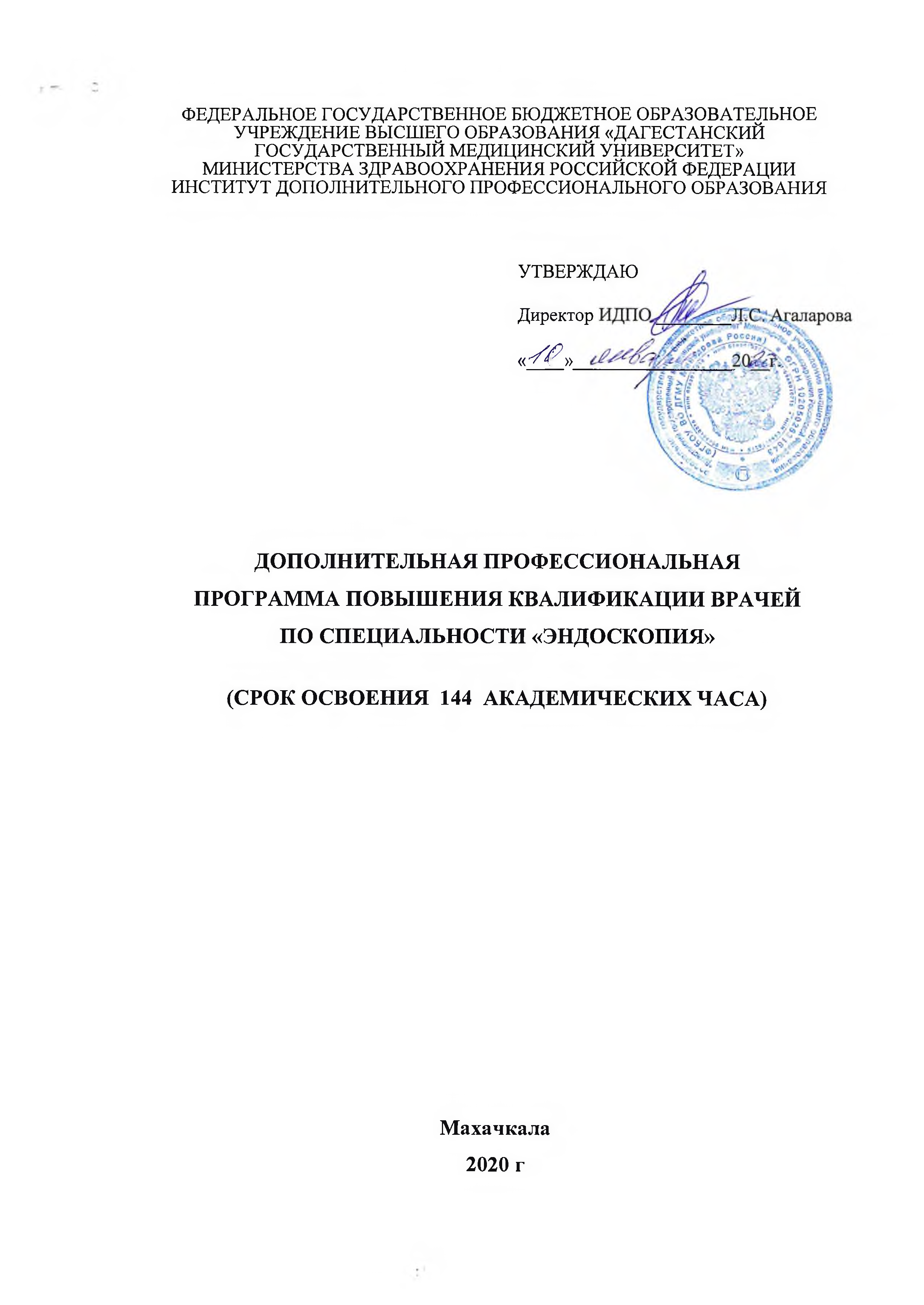 ИНСТИТУТ ДОПОЛНИТЕЛЬНОГО ПРОФЕССИОНАЛЬНОГО ОБРАЗОВАНИЯУТВЕРЖДАЮДиректор«ж>ДОПОЛНИТЕЛЬНАЯ ПРОФЕССИОНАЛЬНАЯ ПРОГРАММА ПОВЫШЕНИЯ КВАЛИФИКАЦИИ ВРАЧЕЙ ПО СПЕЦИАЛЬНОСТИ «ЭНДОСКОПИЯ»(СРОК ОСВОЕНИЯ   144 АКАДЕМИЧЕСКИХ ЧАСА)Махачкала 2020 гДополнительная профессиональная программа повышения квалификации является учебно-методическим нормативным документом, регламентирующим содержание и организационно-методические формы дополнительного профессионального образования.При разработке дополнительной профессиональной программы повышения квалификации по специальности «ЭНДОСКОПИЯ», в основу положены:Федеральный закон от 29.декабря 2012г. N 273-ФЭ "Об образовании в Российской Федерации".Приказ Министерства образования и науки РФ от 1 июля 2013 г. N 499 "Об утверждении Порядка организации   и   осуществления   образовательной деятельности по дополнительным профессиональным программам".Приказ Министерства здравоохранения Российской Федерации от 3 августа 2012 г. N 66н "Об утверждении Порядка и сроков совершенствования медицинскими работниками и фармацевтическими работниками профессиональных знаний и навыков путем обучения по дополнительным профессиональным образовательным программам в образовательных и научных организациях".Примерная дополнительная профессиональная   программа   повышения квалификации врачей по специальности «Эндоскопия».Дополнительная профессиональная программа одобрена на заседании кафедры Хирургии ФПК ППС с курсом Эндоскопиипротокол №	от «	20, ^ / х .,Заведующий кафедрой д.м.н., профессор Хамидов М.А. подписьДополнительная профессиональная программа утверждена Ученым Советом И71ТТО«ДГМУ» протокол №	^	от « /с'-' »	20^лг.,председатель, д.м.н. доцентРазработчики:Ассистент кафедрыJI.C. АгалароваЯрметов М.М.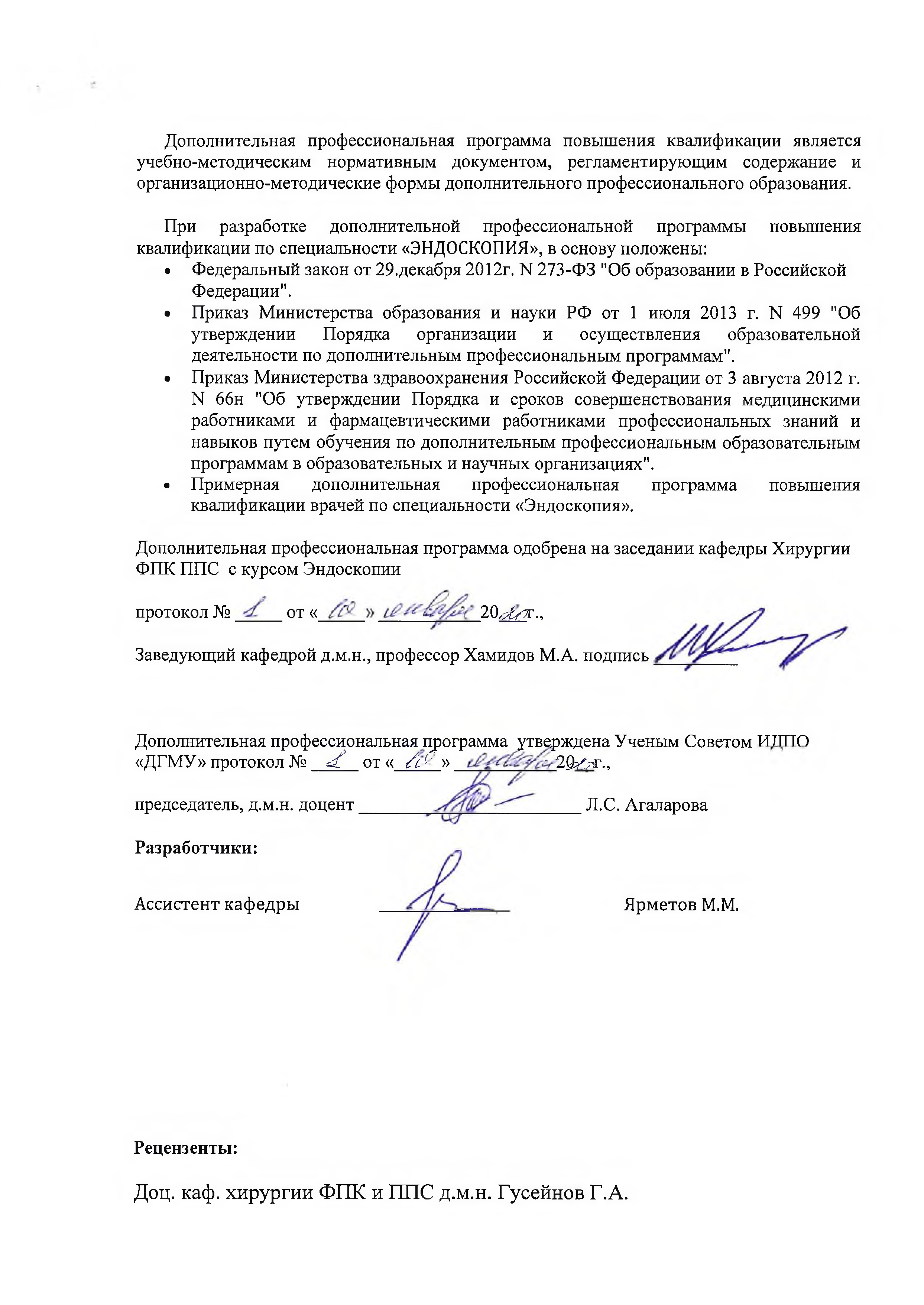 Рецензенты:Доц. каф. хирургии ФПК и ППС д.м.н. Гусейнов Г.А.Актуальность дополнительной профессиональной программы повышения квалификации врачей по специальности «Эндоскопия» обусловлена необходимостью совершенствования врачами-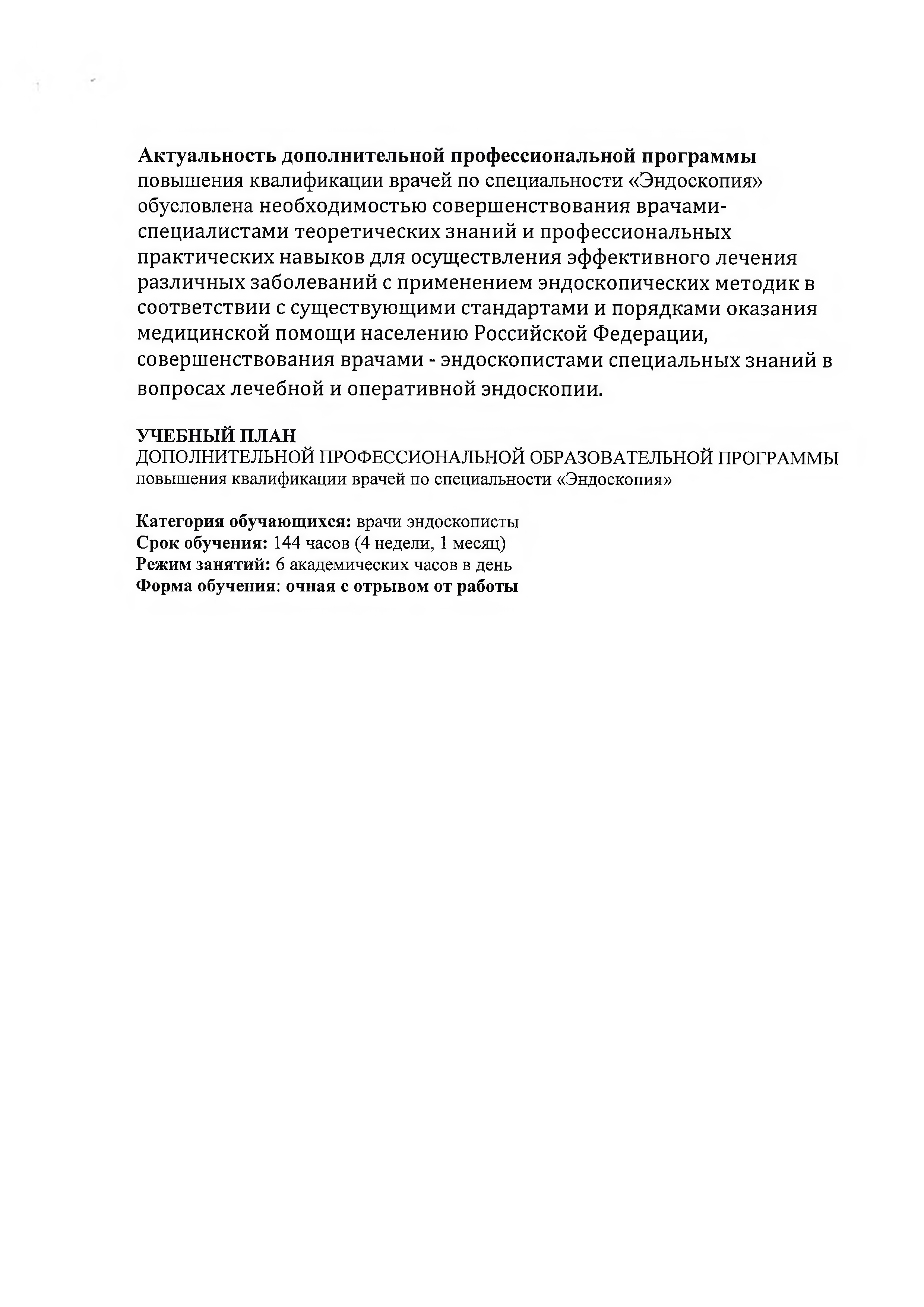 специалистами теоретических знаний и профессиональных практических навыков для осуществления эффективного лечения различных заболеваний с применением эндоскопических методик в соответствии с существующими стандартами и порядками оказания медицинской помощи населению Российской Федерации, совершенствования врачами - эндоскопистами специальных знаний ввопросах лечебной и оперативной эндоскопии.УЧЕБНЫЙ ПЛАНДОПОЛНИТЕЛЬНОЙ ПРОФЕССИОНАЛЬНОЙ ОБРАЗОВАТЕЛЬНОЙ ПРОГРАММЫповышения квалификации врачей по специальности «Эндоскопия»Категория обучающихся: врачи эндоскописты Срок обучения: 144 часов (4 недели, 1 месяц) Режим занятий: 6 академических часов в день Форма обучения: очная с отрывом от работыЛИСТ СОГЛАСОВАНИЯдополнительная профессиональная образовательная программа повышения квалификации врачей по специальности «Эндоскопия»(срок освоения 144 академических часов)СОГЛАСОВАНО:Проректор по лечебной работе:Директор	института дополнительного профессионального образованияДекан института дополнительного профессионального образованияЗаведующий кафедрой:(дата)	(подпись)(дата)	(подпись)Гусейнова Р.К.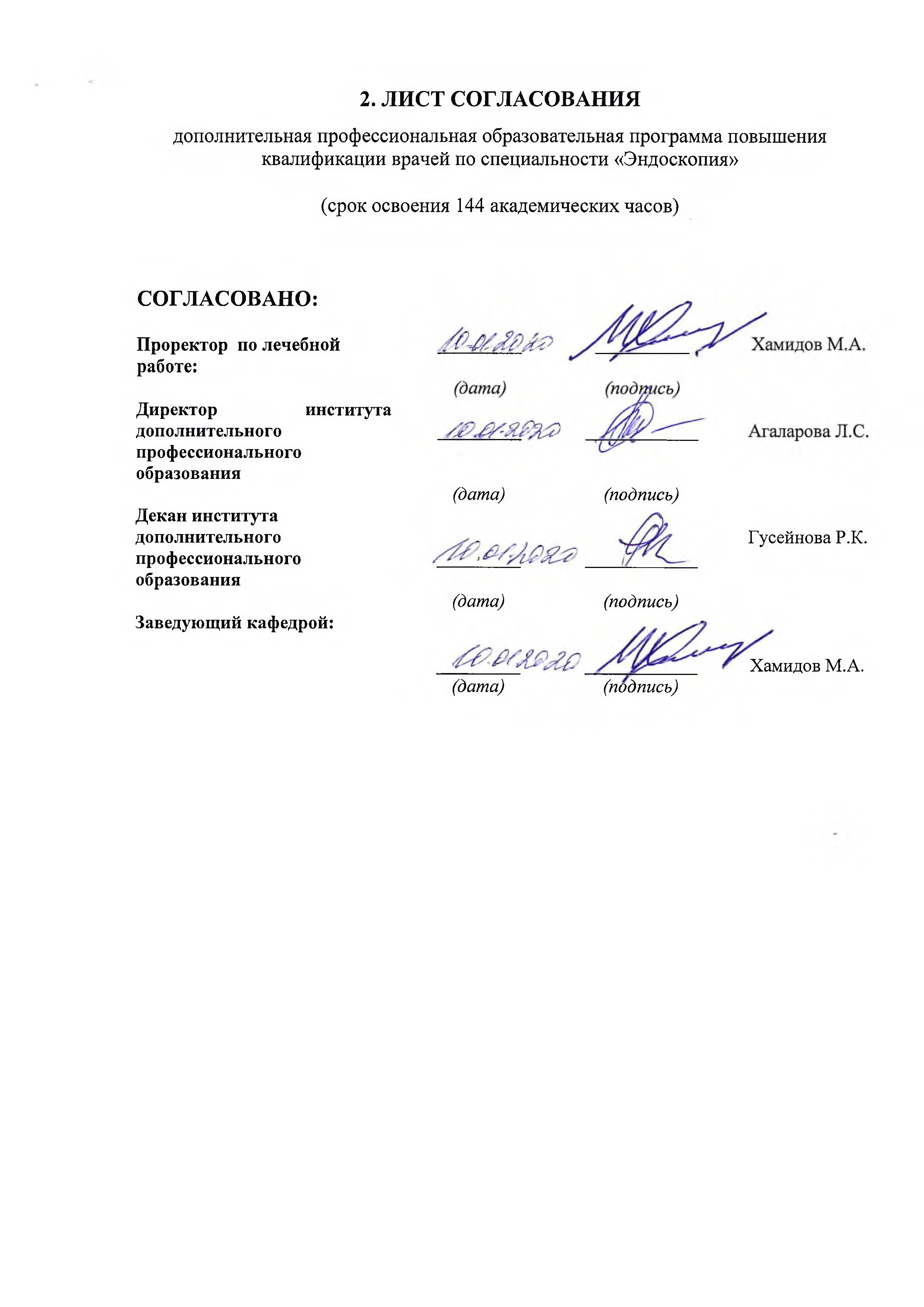 (дата)(подпись)Хамидов М.А.ЛИСТ ДОПОЛНЕНИЙ И ИЗМЕНЕНИЙв	дополнительной	профессиональной	образовательной	программе повышения квалификации по специальности «Эндоскопия»СОСТАВ РАБОЧЕЙ ГРУППЫпо разработке дополнительной профессиональной программы повышения квалификации врачей по специальности«Эндоскопия»Пояснительная запискаРабочая программа дополнительного профессионального образования специалистов	с	высшим		профессиональным образованием «Эндоскопия» является		нормативно-методическим документом, регламентирующим содержание и организационно- методические формы обучения в дополнительном профессиональном образовании врачей-эндоскопистов по специальности «Эндоскопия» (повышение квалификации).Актуальность программы дополнительного		профессионального образования «Рабочая программа дополнительного профессионального образования    специалистов    с    высшим     профессиональным образованием «Эндоскопия» является	нормативно-методическим документом, регламентирующим содержание и организационно- методические формы обучения в дополнительном профессиональном образовании врачей-эндоскопистов по специальности «Эндоскопия» (повышение квалификации).Актуальность программы дополнительного	профессионального образования » по специальности «Эндоскопия» (повышение квалификации) обусловлена значительными негативными тенденциями в состоянии здоровья населения, которые отмечаются в Российской Федерации за последние десятилетия и необходимостью проведения комплекса мероприятий, реализуемых на индивидуальном, групповом и популяционном уровнях, направленных на сохранение здоровья граждан.Настоящая дополнительная	профессиональная программа предназначена для повышения квалификации врачей-эндоскопистов центров здоровья, отделений (кабинетов) эндоскопии, врачей-эндоскопистов амбулаторно-поликлинического звена здравоохранения.ЦЕЛЬ	программы дополнительного профессионального образования «Эндоскопия»– усовершенствование теоретических и профессиональных практических навыков врачами-эндоскопистами, совершенствование лечебной тактики ведения больных хирургического профиля,	создание приемственности в	лечебно-диагностических мероприятиях, совершенствование знаний по соблюдению норм санитарно- эпидемиологического режима эндоскопического кабинета.Задачи:Углубление знаний вопросам санитарно-эпидемиологического режима эндоскопического кабинета.Углубление теоретических знаний и практических навыков по проведению и методам эндоскопического лечения, в том числе с применением высокотехнологических методов.Углубление теоретических знаний и практических навыков по совершенствованию тактики ведения пациентов с врачами смежных специальностей.ОБЩИЕ ПОЛОЖЕНИЯ Вид программы- практикоориентированная.Категория обучающихся по основной специальности- врач-эндоскопист.Трудоемкость освоения программы 144 академических часаФорма обучения, режим и продолжительность занятийТРЕБОВАНИЯ К ИТОГОВОЙ АТТЕСТАЦИИИтоговая аттестация после дополнительной профессиональной образовательной программы повышения квалификации «Эндоскопия» осуществляется посредством сдачи экзамена и должна выявлять теоретическую и практическую подготовку врача-специалиста по эндоскопии в соответствии с содержанием образовательной программы.Врач эндоскопист допускается к итоговой аттестации после успешного освоения рабочей программы в объеме, предусмотренном учебным планом.Лица, освоившие дополнительную профессиональную образовательную программу повышения квалификации «Эндоскопия» получают документ установленного образца – удостоверение о повышении квалификации.Лицам, не прошедшим итоговой аттестации или получившим на итоговой аттестации неудовлетворительные результаты, а также лицам, освоившим часть дополнительной профессиональной программы или отчисленным из университета, выдается справка об обучении или о периоде обучения.ПЛАНИРУЕМЫЕ РЕЗУЛЬТАТЫ ОБУЧЕНИЯХарактеристика новой квалификации оформляется на основе Проекта Приказа Министерства труда и социальной защиты РФ "Об утверждении профессионального стандарта "Врач-эндоскопист" (подготовлен Минтрудом России 27.11.2018).Требования     к     квалификации	врачей, успешно освоивших дополнительную профессиональную программу профессиональной переподготовки врачей по специальности «Эндоскопия».Характеристика профессиональных компетенций врача- эндоскописта, подлежащих совершенствованию в результате освоения дополнительной       профессиональной       программы	повышения квалификации врачей по специальности «Эндоскопия».К       базовым,       сформированным	компетенциям, подлежащим совершенствованию относятся универсальные компетенции (УК) и профессиональные компетенции(ПК), которыми владеет врач к началу обучения из интернатуры/ординатуры.К сформированным УК относятся готовность:к абстрактному мышлению, анализу, синтезу (УК-1);к управлению   коллективом,   толерантно    воспринимать социальные, этнические, конфессиональные и культурные различия (УК-2);к участию в педагогической деятельности по программам среднего и высшего медицинского образования или среднего и высшего фармацевтического	образования,	а	также	по дополнительным профессиональным программам для лиц, имеющих среднее профессиональное или высшее образование в порядке, установленном федеральным органом исполнительной власти, осуществляющем функции по выработке государственной политики инормативно-правовому регулированию в сфере здравоохранения (УК-3).К сформированным ПКотносятся:В профилактической деятельности:готовность к осуществлению комплекса   мероприятий, направленных на сохранение и укрепление здоровья и включающих в себя формирование здорового образа жизни, предупреждение возникновения и (или) распространения заболеваний, их раннюю диагностику, выявление причин и условий их возникновения и развития, а также направленных на устранение вредного влияния на здоровье человека факторов среды его обитания (ПК-1);готовность к проведению профилактических медицинских осмотров, диспансеризации и осуществлению диспансерного наблюдения за здоровыми и хроническими больными (ПК-2);готовность к проведению противоэпидемических мероприятий, организации защиты населения в очагах особо опасных инфекций, при ухудшении радиационной обстановки, стихийных бедствиях и иных чрезвычайных ситуациях (ПК-3);готовность   к   применению   социально-гигиенических   методик сбора и медико-статистического анализа   информации   о показателях здоровья взрослых и подростков (ПК-4);В диагностической деятельности:готовность к определению у пациентов патологических состояний, симптомов, синдромов заболеваний, нозологических форм в соответствии с Международной статистической классификацией болезней и проблем, связанных со здоровьем (ПК-5);В лечебной деятельности:готовность к ведению и лечению, нуждающихся в оказании эндохирургической медицинской помощи (ПК-6);готовность к оказанию медицинской помощи при чрезвычайных ситуациях, в том числе участию в медицинской эвакуации (ПК-7);В реабилитационной деятельности:готовность к применению природных лечебных факторов, лекарственной, немедикаментозной терапии и других методов у пациентов, нуждающихся в медицинской реабилитации и санаторно- курортном лечении (ПК-8);В психолого-педагогической деятельности:готовность к формированию у населения, пациентов и членов их семей мотивации, направленной на сохранение и укрепление своего здоровья и здоровья окружающих (ПК-9);В организационно-управленческой деятельности:готовность к применению основных принципов организации и управления в сфере охраны здоровья граждан, в медицинских организациях и их структурных подразделениях (ПК-10);готовность к участию в оценке качества оказания медицинской помощи с использованием основных медико-статистических показателей (ПК-11);готовность к организации   медицинской   помощи   при чрезвычайных ситуациях, в том числе медицинской эвакуации (ПК- 12).В психолого-педагогической деятельности:Готовность к формированию у населения, пациентов и членов их семей мотивации, направленной на сохранение и укрепление своего здоровья и здоровья окружающих (ПК-9).В   результате    освоения    программы    повышения    квалификации:«Эндоскопия» слушатель должен приобрести следующие знания и умения, необходимые для качественного изменения следующих общекультурных (ОК) и профессиональны компетенций (ПК):Выпусник должен обладать профессиональными компетенциями, соответствующими виду (ам) деятельности:Выпусник должен обладать профессиональными компетенциями, соответствующими виду (ам) деятельности:Характеристика новой квалификации и связанных с ней видов профессиональной деятельности, трудовых функций и (или) уровней квалификации.Учебный планВид программы- практикоориентированная.Категория обучающихся по основной специальности- врач-эндоскопист.Трудоемкость освоения программы 144 академических часаФорма обучения- очнаяРежим занятий- 6 час 6 дней в неделюРаспределение часов по модулям (курсам)ПК - промежуточный контроль. ПЗ – практические занятияСЗ – семинарные занятия ТК - текущий контроль.10. Календарный учебный графикФОРМЫ АТТЕСТАЦИИФормы промежуточной аттестации1:Тестирование, вопросыПримеры тестовых заданийФорма итоговой аттестации:Экзамен- тестирование, собеседование(вопросы)Тестовый контроль на занятии проводится индивидуальноПримеры тестовых заданий (приведены выше) Примеры итоговых вопросов:Примерная тематика контрольных вопросов итоговой аттестации:История развития эндоскопии, современное состояние и перспективы Эндоскопическая семиотика основных заболеваний пищевода. Эзофагиты, ГПОД, химические ожоги, опухоли, ВРВПЭндоскопическая диагностика гастритов, гастропатии. Рекомендации по диагностике и лечению Helicobacter pylori.Плановая диагностическая лапароскопия, биопсияПоказания и противопоказания к ЭГДС. Подготовка к ЭГДС. Способы обезболивания. Анатомия и физиология нижних отделов ЖКТ. Показания, противопоказания к фиброколоноскопии.Пневмоперитонеум, особенности выполнения, осложнения Оснащение, подготовка и методика выполнения фиброколоноскопииАппаратура, инструментарий, методика выполнения ЭГДС. Осложнения ЭГДС, их профилактика и лечение.Предраковые состояния, диагностика раннего рака желудка и рак желудка. Осложнения лапароскопииПоказания и противопоказания к лапароскопииОстановка кровотечения из варикозно-расширенных вен. Показания и противопоказания к выполнению различных лечебных вмешательств при кровотеченииЭндоскопическая диагностика дуоденитов. Эндоскопическая диагностика язвы 12- перстной кишки и ее осложнений. Местное лечение язв 12-перстной кишки.Анатомия и физиология органов дыхания. Подготовка больного. Оснащение. Методика выполнения бронхоскопии.Эндоскопическая диагностика язв желудка. Показания к операции. Возможности эндоскопического лечения.Гастродуоденальные кровотечения. Показания и противопоказания к эндоскопическому лечению. Способы эндоскопического гемостаза. Показания к их выбору.Неудачи и осложнения колоноскопии. Их причина и профилактика Диагностическая бронхоскопияДоброкачественные опухоли желудка и эндоскопическая полипэктомия Эндоскопическая диагностика и лечение больных с инородными телами пищевода и желудка.	Эндоскопическое бужирование.	Колоноскопия диагностическая плановая Лечебная бронхоскопия. Осложнения бронхоскопических исследований и вмешательств. Методика забора материала для гистологического исследования, хромогастроскопия, рН- метрия, эндосонография.Эндоскопическая семиотика заболеваний 12-перстной кишки и большого дуоденального соска, хроническая дуоденальная непроходимость.Колоноскопия лечебная плановаяОрганизация работы эндоскопического отделения (кабинета) Анатомия гепатопанкреатодуоденальной области. ЭРХПГ и ЭПСТ.Эндоскопическая диагностика дуоденитов. Эндоскопическая диагностика язвы 12- перстной кишки и ее осложнений. Местное лечение язв 12-перстной кишки.Рабочие программы учебных модулейРабочая программа учебного модуля « Основы социальной гигиены и организация эндоскопической помощи»Рабочая программа учебного модуля «Топографическая анатомия»Рабочая программа учебного модуля «Клиника и общая диагностика заболевании органов грудной и брюшной полостей и методы исследований применяемые в сочетании с эндоскопическими»Рабочая программа модуля: «Методика эндоскопических исследовании»Рабочая программа модуля: «Диагностическая эндоскопия»Рабочая программа модуля: «Лечебная и оперативная эндоскопия»Организационно-педагогические условияТематика лекционных занятийТематика семинарских занятийТематика практических занятийРАЗДЕЛ 7. СИМУЛЯЦИОННЫЙ КУРС - ОБРАБОТКА НАВЫКОВ ЛАПАРОСКОПИЧЕСКОЙ ХИРУРГИИОсновной целью обучающего симуляционного курса является углубленная подготовка специалиста к самостоятельной практической деятельности, выполнению лечебно-диагностической, профилактической и реабилитационной помощи в полном объёме в соответствии с освоенными знаниями.Задача, описание симуляционного обучения:Обучающий симуляционный курс проводится на базе Аккредитационно- инновационного центра ФГБОУ ВО «ДГМУ» Минздрава России. ОСК проводится в виде занятий на виртуальном тренажёре, симуляторе лапароскопическом и позволяет отработать: технику визуализации предмета с прямой и боковой оптикой; эндохирургические манипуляции: - безлопастное введение троакара, - выделение и разрезание тканей, - остановка кровотечения, фиксацию тканей с помощью клипс и шовного материала; симуляционное выполнение этапов эндохирургических операций; отработка интракорпорального шва.Симулятор лапароскопический, лапароскопический инструментарий. Лапароскопическая стойкаСпециалист должен овладеть основами техники и методологией эндохирургических операций:Общая техника хирургических эндоскопических процедур.Выбор рациональных точек введения троакаров. Косметический кожный умбиликальный разрез, его выполнение, расширение. Техника введения иглы Veress, проведения контрольных проб. Инсуффляция газа, его удаление в конце операции. Техника введения троакаров - одноразовых и многоразовых. Техника дренирования брюшной полости.Клиническое   применение   электрохирургии.   Работа   в   режимах   «резание»   и«коагуляция». Использование электрокрючка, лопаточки, ножниц и зажимов. Меры предосторожности и техника безопасности.Техника диссекции и соединения тканей. Использование клип-аппликаторов. Техника остановки кровотечения. Промывание брюшной полости и аспирация жидкости.Работа с лигатурным и шовным материалом в брюшной полости. Проведение лигатур и шовных игл в брюшную полость. Фиксация игл в иглодержателе, прошивание тканей, выведение иглы из брюшной полости. Техника непрерывного шва. Техника интракорпорального и экстракорпорального завязывания узлов.Извлечение тканей и органов из брюшной полости после удаления. Использование пластиковых контейнеров.Осложнения в эндоскопической хирургии, их профилактика и устранение. Кровотечение. Перфорация полых органов. Электроожоги тканей.Лапароскопическая холецистэктомия.Показания, противопоказания. Точки введения троакаров: "американский " и "фран- цузский" способы. Взятие пузыря на зажимы. Рассечение спаек. Диссекция и пересечение пузырного протока и артерии. Отделение пузыря от печени. Использование электрокрючка и ножниц. Санация подпеченочного пространства. Осмотр ложа пузыря и окончательный гемостаз. Захват и извлечение пузыря. Необходимость дренирования.Особенность операции при остром холецистите. Гидродиссекция. Осложнения при холецистэктомии. Тактика при перфорации пузыря и диссеминации конкрементов по брюшной полости. Особенности дренирования при остром холецистите. Ведение после- операционного периода.Острый аппендицит.Показания, противопоказания к применению лапароскопической технологии при остром аппендиците. Выбор точек введения инструментов. Взятие отростка на зажимы. Использование лигатурного метода фиксации отростка. Диссекция брыжейки: перевязка лигатурой, клипирование, электрокоагуляция. Обработка культи отростка: эндостейплер, клипсы, лигатура, наложение кисетного шва. Методы завершения операции: извлечение отростка, необходимость дренирования.Прободная язва желудка и двенадцатиперстной кишки.Показания и противопоказания к применению лапароскопической технологии. Выбор точек введения троакаров. Ревизия желудка и двенадцатиперстной кишки, выявление места перфорации. Ушивание перфорации. Санация брюшной полости, дренирование.ОРГАНИЗАЦИОННО-ПЕДАГОГИЧЕСКИЕ УСЛОВИЯ РЕАЛИЗАЦИИ ПРОГРАММЫЗаконодательные и нормативно-правовые документы в соответствии с профилем специальностиФедеральный закон Российской Федерации от 29 декабря 2012 г. № 273-ФЗ "Об образовании в Российской Федерации".Федеральный закон Российской Федерации от 21 ноября 2011 г. N 323-ФЗ "Об основах охраны здоровья граждан в Российской Федерации".Приказ Министерства образования и науки РФ от 1 июля 2013 г. N 499 "Об утверждении Порядка организации и осуществления образовательной деятельности по дополнительным профессиональным программам".Приказ Министерства здравоохранения Российской Федерации от 3 августа 2012 г. N 66н "Об утверждении Порядка и сроков совершенствования медицинскими работниками и фармацевтическими работниками профессиональных знаний и навыков путем обучения по дополнительным профессиональным образовательным программам в образовательных и научных организациях".Приказ Министерства здравоохранения Российской Федерации от 8 октября 2015 г.№707н «Об утверждений Квалификационных требований к медицинским и фармацевтическим работникам с высшим образованием по направлениям подготовки«Здравоохранение и медицинские науки» (с изменениями и дополнениями от 15 июня 2017 г.".Приказ Минздравсоцразвития РФ от 23.07.2010 N 541н "Об утверждении единого квалификационного справочника должностей руководителей, специалистов и служащих,раздел "Квалификационные характеристики должностей работников в сфере Здравоохранения".Распоряжение Правительства Российской Федерации от 7 февраля 2011 г. N 163 р«О Концепции Федеральной целевой программы развития образования на 2011-2015 годы».Распоряжение Правительства Российской Федерации от 15.04.2013 г. № 614-р «О комплексе мер по обеспечению системы здравоохранения Российской Федерации медицинскими кадрами до 2018 года».Приказ Минздрава Российской Федерации № 700н от 07.10.2015 "О номенклатуре специальностей специалистов, имеющих высшее медицинское и фармацевтическое образование".«О государственной аккредитации образовательных учреждений и организаций» (Приказ Минобрнауки РФ от 25.07.2012г. № 941).Приказ от 6 декабря 2017 года N 974н «Об утверждении правил проведения эндоскопических исследований».Постановление от 8 июня 2015 года N 20 «Об утверждении СП 3.1.3263-15 "Профилактика инфекционных заболеваний при эндоскопических вмешательствах".Проект приказа Министерства труда и социальной защиты Российской Федерации от 03 марта 2016 года N 84н « Об утверждении профессионального стандарта "Врач- эндоскопист"(с изменениями на 26 декабря 2018 года).14.2. Программное обеспечение и Интернет-ресурсы14.2.1 Рекомендуемая литература«Справочник заведующего эндоскопическим отделением». (Нормативные материалы по организации работы). Сборник приказов, инструкций, нормативов, квалификационных характеристик, положений об эндоскопической службе. М., ГРАНТЪ, 2000, 184 с.«Квалификационный тест по эндоскопии». ГОУ ДПО «РМАПО Росздрава», ФГОУ«ВУНМЦ Росздрава»2005, М., 151 с.«Квалификационный тест по хирургии». ГОУ ДПО «РМАПО Росздрава», ФГОУ«ВУНМЦ Росздрава»2005, М., 172 с.«Квалификационный тест по терапии». ГОУ ДПО «РМАПО Росздрава», ФГОУ«ВУНМЦ Росздрава»2005, М., 452 с.«Эндоскопическая диагностика заболеваний пищевода, желудка и тонкой кишки». Н.Е.Чернеховская и др. Учебное пособие для системы послевузовского профессионального образования врачей. М., МЕДпресс-информ, 2006, 192 с.«Руководство по клинической эндоскопии». Под ред. В.С.Савельева. 1985, М., Медицина, 544 с.«Эндоскопическая хирургия». Гл. ред. В.С.Савельев. 1998, М., ГЭОТАР МЕДИЦИНА, 351 с.«Колоноскопия в диагностике заболеваний толстой кишки». Проф. В.Н.Сотников и др. 2006, М., 280 с.«Современные технологии в эндоскопии». Н.Е.Чернеховская. 2004, М., 136 с.«Эндоскопическая абдоминальная хирургия». Под ред. А. С. Балалыкина. М., ИМА- пресс, 1996, 152 с.«Эндоскопия.Базовый	курс	лекций».	В.В.Хрячков	и	соавт..	М.,	ГЭОТАР МЕДИЦИНА,2009,160 с.Практическая колоноскопия Методика, рекомендации, советы и приемы Гвидо Шахшаль(перевод с немецкого)Бертольд Блок, Гвидо Шахшаль, Гартмут Шмидт «Гастроскопия»Маев И.В., Кучерявый Ю.А. Болезни поджелудочной железы14.2.2. Журналы«Клиническая эндоскопия»«Эндоскопическая хирургия»«Хирургия»«Вестник хирургии»«Endoscopy»14.2.3 Интернет-ресурсы www.endoscopy.ru www.endoscopy71.boom.ru www.roendo.ruhttp://www.endoscopia.ru (Российское Эндоскопическое общество -РЭНДО) www.laparoscopy.ruhttp://www.rosmedlib.ru/cur_user/reg.html (Консультант врача -электронная медицинская библиотека)http://www.studmedlib.ru (Консультант студента –электронная библиотека медицинского вуза.4.3. Материально-техническое обеспечение учебного процесса(оргтехника, наглядные и методические пособия и материалы, компьютеры, ТСО)На всех лекциях, практических занятиях и семинарах используются: мультимедийные презентации, слайды, таблицы, наборы инструментов. При рассмотрении клинических материалов - демонстрация тематических больных. Основные базы кафедры располагают современным эндоскопическим оборудованием для проведения всех видов диагностических и лечебных манипуляции. Курсанты в достаточном объеме обеспечиваются методическими материалами. Для изготовления методических материалов имеются сканеры, принтеры, ксероксы. Все это позволяет оперативно изготавливать наглядные пособия по всем разделам учебной программы, а также обеспечивать слушателей необходимым клиническим и методическим материалом.14.4 Материально-технические базы, обеспечивающие организацию всех видов дисциплинарной подготовки:ГБУ РД «Городская клиническая больница 1» город Махачкала(эндоскопические кабинеты)ГБУ РД РКБ ЦСЭМП город Махачкала(эндоскопическое отделение) Медико-санитарная часть МВД по РД город МахачкалаПРИЛОЖЕНИЯКадровое обеспечение образовательного процесса№ДатаКодИзменения в содержанииПодпись заведующего кафедрой(протокол№, дата)№ пп.Фамилия, имя, отчествоУченая степень,званиеЗанимаемая должностьМесто работы1.Хамидов Магомед АхмедовичД.м.н.,профессорЗаведующий кафедрой Эндоскопической хирургии	ФПК	и ППСМедико- санитарная часть МВД по РДГород Махачкала Клиника«Здоровая нация»2.Ярметов Мурад МаликовичАссистент кафедры Эндоскопической хирургии	ФПК	и ППСГБУ РД«Городская клиническая больница №1»город МахачкалаГрафик обученияФорма обученияАуд. часов в деньДнейв неделюОбщая продолжительность программы, месяцев(час)Очная, с отрывом от работы66144Требования к образованию и обучениюВысшее образование – специалитет по одной из специальностей: «Лечебное дело», «Педиатрия», подготовка в интернатуре и (или) ординатуре по одной из специальностей: «Анестезиология-реаниматология»,«Гастроэнтерология», «Детская онкология», «Детская хирургия»,	«Детская	урология-андрология»,«Колопроктология»,   «Нейрохирургия»,   «Онкология»,«Оториноларингология», «Общая врачебная практика (семейная     медицина)»,     «Педиатрия»,     «Терапия»«Пульмонология»,	«Рентгенэндоваскулярные диагностика и лечение», «Сердечно-сосудистая хирургия», «Торакальная хирургия», «Травматология иортопедия», «Урология», «Хирургия», «Челюстно- лицевая хирургия»КодОбщекультурные компетенцииОК-1способность и готовность осуществлять свою деятельность с учетом принятых	в	обществе	моральных	и	правовых	норм,	соблюдатьправила врачебной этики, законы и нормативные правовые актыКОДНаименование видов деятельности и профессиональных компетенцийВД1ДиагностическаяПК-1способностью и готовностью к постановке диагноза на основании диагностического исследования желудочно-кишечного тракта и дыхательных путей, легких;ПК-2способностью и готовностью анализировать закономерности функционирования отдельных органов и систем, использовать знания анатомо-физиологических основ, основные методики клинико- иммунологического обследования и оценки функционального состояния организма пациентов для своевременной диагностики конкретной группы заболеваний и патологических процессовжелудочно-кишечного тракта и дыхательных путей, легкихВД2ЛечебнаяПК-3использовать современные методики немедленного устраненияжизнеопасных нарушений, выявленных при диагностике желудочно-кишечного тракта и дыхательных путей.ВД3ОрганизационнаяПК4Вести работу эндоскопического кабинета(отделения) в соответствии ссанитарно-эпидемиологическими требованиямиТрудовые действияПК-1,ПК-2, ПК-4Сбор и   интерпретация   жалоб,   анамнеза   жизни   и   заболеванияпациентов (их законных представителей) с заболеваниями и (или) состояниями желудочно-кишечного тракта и дыхательных путейТрудовые действияПК-1,ПК-2, ПК-4Осмотр и обследование пациентов с заболеваниями и (или) состояниями желудочно-кишечного тракта и дыхательных путей с учетом возрастных анатомо-функциональных особенностей в соответствии с действующими порядками оказания медицинской помощи, клиническими рекомендациями (протоколами лечения) по вопросам оказания медицинской помощи, с учетом стандартовмедицинской помощиТрудовые действияПК-1,ПК-2, ПК-4Обоснование направления пациентов с заболеваниями желудочно- кишечного тракта и дыхательных путей, легких к врачам- специалистам, при наличии медицинских показаний, в соответствии с порядками оказания медицинской помощи, клиническими рекомендациями (протоколами лечения) по вопросам оказаниямедицинской помощи, с учетом стандартов медицинской помощиТрудовые действияПК-1,ПК-2, ПК-4Предоставление информации (по требованию пациента) овозможных последствиях эндоскопического обследованияТрудовые действияПК-1,ПК-2, ПК-4Оформление	информированного	согласия	пациента	на проведение исследованияТрудовые действияПК-1,ПК-2, ПК-4Обоснование	отказа	от	проведения	эндоскопического диагностического	исследования, информирование лечащего врача вслучае превышения риска в	отношении	риск/польза. Фиксация мотивированного отказа в амбулаторной карте или истории болезниТрудовые действияПК-1,ПК-2, ПК-4Интерпритация и анализ информации, полученную от пациентов (их законных представителей) с заболеваниями и(или)состояниями желудочно-кишечного тракта и дыхательныхпутейТрудовые действияПК-1,ПК-2, ПК-4Интерпретация результатов осмотров, лабораторных и инструментальных исследований пациентов с заболеваниями и(или)состояниями желудочно-кишечного тракта и дыхательныхпутейТрудовые действияПК-1,ПК-2, ПК-4Интерпретация результатов осмотров врачами-специалистами пациентов	с	заболеваниями	и(или)состояниями	желудочно-кишечного тракта и дыхательных путейТрудовые действияПК-1,ПК-2, ПК-4Обоснование направление пациентов с заболеваниями и(или) состояниями желудочно-кишечного тракта и дыхательных путей для оказания медицинской помощи в стационарных условиях или условиях дневного стационара при наличии медицинских показаний в соответствии с действующими порядками оказания медицинской помощи, клиническими рекомендациями (протоколами лечения) по вопросам оказания медицинской помощи, с учетом стандартовмедицинской помощиТрудовые действияПК-1,ПК-2, ПК-4Оформление заключения с учетом действующей Международнойстатистической классификации болезней и проблем, связанных соПК-4здоровьем (МКБ)ПК-4Выполнение исследования   на   различных моделях   современныхэндоскопов	пациентам	с	заболеваниями	и\или	состояниями желудочно-кишечного тракта и дыхательных путейПК-4Организация	и	контролирование	подготовки	пациента	к выполнению эндоскопических исследований желудочно-кишечноготракта и дыхательных путейПК-4Выполнение	консультаций	в	том	числе	дистанционных телемедицинскихПК-4Составление и представление лечащему врачу план дальнейшего эндоскопического исследования пациента в соответствии с действующими клиническими рекомендациями, протоколамилечения, порядками и стандартами оказания медицинской помощиПК-4Повторные осмотры и обследования пациентов с заболеваниямижелудочно-кишечного тракта и дыхательных путейПК-4Проведение работ по обеспечению безопасности диагностическихэндоскопических исследованийПК-4Применение необходимой эндоскопической аппаратуры и инструментов для выполнения исследования, в соответствии с действующими клиническими рекомендациями (протоколамилечения), порядками и стандартами оказания медицинской помощиПК-4Оценивать анатомо-функциональное состояние органов и систем организма у пациентов с заболеваниями желудочно-кишечноготракта и дыхательных путейПК-4Проводить осмотр и обследование пациентов   с заболеваниямижелудочно-кишечного	тракта	и	дыхательных	путей	с	учетом возрастных анатомо-функциональных особенностейНеобходимые уменияПК-1, ПК-2Выявлять клинические   симптомы   и   синдромы   у   пациентов   сзаболеваниями желудочно-кишечного тракта и дыхательных путейНеобходимые уменияПК-1, ПК-2Интерпретировать	и	анализировать	результаты	осмотров	иобследований пациентов с заболеваниями желудочно-кишечного тракта и дыхательных путейНеобходимые уменияПК-1, ПК-2Пользоваться	эндоскопической	аппаратурой   и	инструментами используемой для выполнения исследования, в соответствии сдействующими	клиническими	рекомендациями	(протоколами лечения), порядками и стандартами оказания медицинской помощиНеобходимые уменияПК-1, ПК-2Обосновывать и планировать объем инструментальных исследований пациентов с заболеваниями желудочно-кишечного тракта и дыхательных путей в соответствии с действующими порядками оказания медицинской помощи, клиническимирекомендациями (протоколами лечения) по вопросам оказания медицинской помощи, с учетом стандартов медицинской помощиНеобходимые уменияПК-1, ПК-2Интерпретировать и анализировать результаты инструментальных исследований с заболеваниями желудочно-кишечного тракта и дыхательных путейрентгенографии, в том числе рентгенологического обследования с использованием внутриполостного и (или) внутривенного контрастирования;компьютерной томографии (КТ), в том числе с использованием внутривенного;магнитно-резонансной томографии (МРТ), в том числе и использованием внутривенной, в том числе интраоперационной;ангиографии;однофотонной эмиссионной томографии;позитронной эмиссионной томографии;ультразвукового исследования ;ультразвукового исследования органов брюшной полости, грудной клетки, забрюшинного пространства,ультразвуковой доплерографии сосудов органов брюшной полости, забрюшинного пространства;результаты биопсииОбосновывать и планировать объем лабораторных исследований пациентов с заболеваниями желудочно-кишечного тракта и дыхательных путей в соответствии с действующими порядками оказания медицинской помощи, клиническимирекомендациями (протоколами лечения) по вопросам оказания медицинской помощи, с учетом стандартов медицинской помощиИнтерпретировать	и	анализировать	результаты	лабораторных исследований пациентов с заболеваниями желудочно-кишечноготракта и дыхательных путейОбосновывать необходимость направления к врачам-специалистам пациентов с заболеваниями желудочно-кишечного тракта и дыхательных путей, в соответствии с действующими порядками оказания медицинской помощи, клиническими рекомендациями (протоколами лечения) по вопросам оказания медицинской помощи,с учетом стандартов медицинской помощиИнтерпретировать и анализировать результаты осмотров врачами- специалистами пациентов с заболеваниями желудочно-кишечноготракта и дыхательных путейОпределять медицинские   показания   для   оказания   медицинскойпомощи пациентам с заболеваниями желудочно-кишечного тракта и дыхательных путей, в экстренной и неотложной формахОпределять медицинские показания для оказания медицинской помощи пациентам с заболеваниями желудочно-кишечного тракта идыхательных путей, в условиях стационараВыявлять симптомы и синдромы осложнений, побочных действий, нежелательных реакций, в том числе серьезных и непредвиденных, возникших в результате диагностических эндоскопическихисследованиях у пациентов с заболеваниями желудочно-кишечного тракта и дыхательных путейВыявлять	клинические	признаки	внезапного	прекращениякровообращения и дыханияФормулировать заключение (основной диагноз), сопутствующие заболевания и осложнения у пациентов с заболеваниями и(или) состояниями желудочно-кишечного тракта и дыхательных путей, сучетом МКБНеобходимые знанияПК-4, ПК-3Общие	вопросы	организации	оказания	медицинской	помощи населениюНеобходимые знанияПК-4, ПК-3Вопросы	организации	санитарно-противоэпидемических (профилактических)	мероприятий	в	целях	предупреждениявозникновения и распространения инфекционных заболеванийНеобходимые знанияПК-4, ПК-3Порядок оказания медицинской помощи, клинические рекомендации (протоколы лечения) по вопросам оказания медицинской помощи пациентам с заболеваниями желудочно-кишечного тракта идыхательных путейНеобходимые знанияПК-4, ПК-3Стандарты первичной специализированной медико-санитарной помощи, специализированной, в том числе высокотехнологичной, медицинской помощи пациентам с заболеваниями желудочно-кишечного тракта и дыхательных путейНеобходимые знанияПК-4, ПК-3Закономерности функционирования здорового организма человека имеханизмы обеспечения здоровья с позиции теории функциональных систем; особенности регуляции функциональных систем организмачеловека при патологических процессахМетодика сбора анамнеза жизни и жалоб у пациентов (их законныхпредставителей) с заболеваниями желудочно-кишечного тракта и дыхательных путейМетодика осмотров и обследований пациентов с заболеваниямижелудочно-кишечного тракта и дыхательных путейМетоды лабораторных и инструментальных исследований пациентов с заболеваниями желудочно-кишечного тракта и дыхательных путей для оценки состояния здоровья, медицинские показания к проведению исследований, правила интерпретации результатов исследований пациентов с заболеваниями верхнего отделажелудочно-кишечного трактаАнатомо-функциональные особенности детского возрастаЭтиология и патогенез, патоморфология, клиническая картина, дифференциальная диагностика, особенности течения, осложнения и исходы с заболеваниями желудочно-кишечного тракта идыхательных путей в том числе у детейМетоды	клинической	и	параклинической	диагностики	сзаболеваниями желудочно-кишечного тракта и дыхательных путейЗаболевания желудочно-кишечного тракта и дыхательных путейтребующие направления к врачам-специалистамЗаболевания желудочно-кишечного тракта и дыхательных путей, требующие	оказания	медицинской	помощи	в	экстренной	инеотложной формахЗаболевания желудочно-кишечного тракта и дыхательных путей,требующие оказания медицинской помощи в условиях стационара и в условиях дневного стационараСимптомы и синдромы осложнений, побочных действий, нежелательных реакций, в том числе серьезных и непредвиденных, возникших в результате диагностических процедур  у пациентов сзаболеваниями желудочно-кишечного тракта и дыхательных путейИзменения	органов	и	систем	у	пациентов	с	заболеваниямижелудочно-кишечного тракта и дыхательных путейУстановление	заключения\диагноза	с	учетом	действующейМеждународной статистической классификации болезней и проблем, связанных со здоровьем (МКБ)ПК-1ПК-2, ПК-4Диагностика, консервативное, эндоскопическое и хирургическое лечение пациентов с заболеваниями желудочно-кишечного тракта идыхательных путей.ПК-1ПК-2, ПК-4Механизм действия лекарственных препаратов, медицинских изделий, применяемых при проведении эндоскопических диагностики и лечения; медицинские показания и медицинские медицинские противопоказания к назначению; возможные осложнения, побочные действия, нежелательные реакции, в томчисле серьезные и непредвиденныеПК-1Методы эндоскопической диагностики заболеваний и (или) состояний желудочно-кишечного тракта и дыхательных путей (медицинские показания и медицинские противопоказания; техника выполнения, возможные осложнения, побочные действия, нежелательные реакции, в том числе серьезные и непредвиденные):эзофагоскопия;ззофагоскопия трансназальная;эзофагогастродуоденоскопия;-эзофагогастродуоденоскопия      с       введением       лекарственныхпрепаратов;эзофагогастродуоденоскопия трансназальная;эзофагогастроскопия;эзофагогастроскопия трансназальная;биопсию	слизистой	органов	верхнего	отдела	желудочно- кишечного тракта;хромоскопия, контрастное исследование органов верхнего отдела желудочно-кишечного тракта;уреазный дыхательный тест;узкоспектральную эндоскопию в режимах узкого спектра света;колоноскопия;видеоколоноскопия;колоноскопия с введением лекарственных препаратов;аноскопия;ректороманоскопия;сигмоскопия;ректосигмоидоскопия;ректосигмоидоскопия с введением лекарственных препаратов;биопсию слизистой органов нижнего отдела желудочно-кишечного тракта;хромоскопия, контрастное исследование органов нижнего отдела желудочно-кишечного тракта;ПК-3Клиническую картину состояний, требующих неотложной помощибольнымПК-3Вопросы асептики и антисептикиПК-3Клинические признаки внезапного прекращения кровообращения и/или дыхания, правила проведения базовой сердечно-легочнойреанимацииПК-3Медицинские изделия,	расходные материалы, применяемые при эндоскопических вмешательствахВладеть:ПК-1,ПК-2,ПК-3Владеть	техникой,	самостоятельно	выполнять	эндоскопические исследования:эзофагоскопия;ззофагоскопия трансназальная;эзофагогастродуоденоскопия;-эзофагогастродуоденоскопия	с	введением	лекарственных препаратов;эзофагогастродуоденоскопия трансназальная;эзофагогастроскопия;эзофагогастроскопия трансназальная;-биопсию слизистой органов верхнего отдела желудочно-кишечного тракта;хромоскопия, контрастное исследование органов верхнего отдела желудочно-кишечного тракта;уреазный дыхательный тест на Helicobacter Pylori;узкоспектральную эндоскопию в режимахNBI, FICE и других;колоноскопия;видеоколоноскопия;колоноскопия с введением лекарственных препаратов;аноскопия;ректороманоскопия;сигмоскопия;ректосигмоидоскопия;ректосигмоидоскопия с введением лекарственных препаратов;биопсию слизистой органов нижнего отдела желудочно-кишечноготракта;- хромоскопия, контрастное исследование органов нижнего отдела желудочно-кишечного тракта;ТрудовыеСбор	и	интерпретация   жалоб,   анамнеза   жизни   и	заболеванияСбор	и	интерпретация   жалоб,   анамнеза   жизни   и	заболеванияСбор	и	интерпретация   жалоб,   анамнеза   жизни   и	заболеванияСбор	и	интерпретация   жалоб,   анамнеза   жизни   и	заболеваниядействияпациентов (их законных представителей) с заболеваниями и (или)пациентов (их законных представителей) с заболеваниями и (или)пациентов (их законных представителей) с заболеваниями и (или)пациентов (их законных представителей) с заболеваниями и (или)ПК-1, ПК-2,ПК-3,состояниями желудочно-кишечного тракта и дыхательных путейсостояниями желудочно-кишечного тракта и дыхательных путейсостояниями желудочно-кишечного тракта и дыхательных путейсостояниями желудочно-кишечного тракта и дыхательных путейПК-4Осмотр	и	обследование	пациентов	с	заболеваниями	и	(или)Осмотр	и	обследование	пациентов	с	заболеваниями	и	(или)Осмотр	и	обследование	пациентов	с	заболеваниями	и	(или)Осмотр	и	обследование	пациентов	с	заболеваниями	и	(или)состояниями желудочно-кишечного тракта и дыхательных путей ссостояниями желудочно-кишечного тракта и дыхательных путей ссостояниями желудочно-кишечного тракта и дыхательных путей ссостояниями желудочно-кишечного тракта и дыхательных путей сучетом	возрастных	анатомо-функциональных	особенностей	вучетом	возрастных	анатомо-функциональных	особенностей	вучетом	возрастных	анатомо-функциональных	особенностей	вучетом	возрастных	анатомо-функциональных	особенностей	всоответствии с действующими порядками оказания медицинскойсоответствии с действующими порядками оказания медицинскойсоответствии с действующими порядками оказания медицинскойсоответствии с действующими порядками оказания медицинскойпомощи, клиническими рекомендациями (протоколами лечения) попомощи, клиническими рекомендациями (протоколами лечения) попомощи, клиническими рекомендациями (протоколами лечения) попомощи, клиническими рекомендациями (протоколами лечения) повопросам оказания   медицинской   помощи,   с   учетом   стандартоввопросам оказания   медицинской   помощи,   с   учетом   стандартоввопросам оказания   медицинской   помощи,   с   учетом   стандартоввопросам оказания   медицинской   помощи,   с   учетом   стандартовмедицинской помощимедицинской помощимедицинской помощимедицинской помощиОбоснование направления пациентов с заболеваниями желудочно-Обоснование направления пациентов с заболеваниями желудочно-Обоснование направления пациентов с заболеваниями желудочно-Обоснование направления пациентов с заболеваниями желудочно-кишечного тракта и дыхательных путей к врачам-специалистам, прикишечного тракта и дыхательных путей к врачам-специалистам, прикишечного тракта и дыхательных путей к врачам-специалистам, прикишечного тракта и дыхательных путей к врачам-специалистам, приналичии	медицинских   показаний,	в	соответствии	с	порядкаминаличии	медицинских   показаний,	в	соответствии	с	порядкаминаличии	медицинских   показаний,	в	соответствии	с	порядкаминаличии	медицинских   показаний,	в	соответствии	с	порядкамиоказания	медицинской	помощи,	клиническими	рекомендациямиоказания	медицинской	помощи,	клиническими	рекомендациямиоказания	медицинской	помощи,	клиническими	рекомендациямиоказания	медицинской	помощи,	клиническими	рекомендациями(протоколами лечения) по вопросам оказания медицинской помощи, с(протоколами лечения) по вопросам оказания медицинской помощи, с(протоколами лечения) по вопросам оказания медицинской помощи, с(протоколами лечения) по вопросам оказания медицинской помощи, сучетом стандартов медицинской помощиучетом стандартов медицинской помощиучетом стандартов медицинской помощиучетом стандартов медицинской помощиПредоставление информации (по требованию пациента) о возможныхПредоставление информации (по требованию пациента) о возможныхПредоставление информации (по требованию пациента) о возможныхПредоставление информации (по требованию пациента) о возможныхпоследствиях эндоскопического обследования и леченияпоследствиях эндоскопического обследования и леченияпоследствиях эндоскопического обследования и леченияпоследствиях эндоскопического обследования и леченияОформление информированного согласия пациента на проведениеОформление информированного согласия пациента на проведениеОформление информированного согласия пациента на проведениеОформление информированного согласия пациента на проведениеэндоскопического исследования и леченияэндоскопического исследования и леченияэндоскопического исследования и леченияэндоскопического исследования и леченияОбоснование отказа	от проведения эндоскопического	и (или)Обоснование отказа	от проведения эндоскопического	и (или)Обоснование отказа	от проведения эндоскопического	и (или)Обоснование отказа	от проведения эндоскопического	и (или)эндосонографического исследования и лечения, информированиеэндосонографического исследования и лечения, информированиеэндосонографического исследования и лечения, информированиеэндосонографического исследования и лечения, информированиелечащего	врача	в	случае	превышения	риска	в	отношениилечащего	врача	в	случае	превышения	риска	в	отношениилечащего	врача	в	случае	превышения	риска	в	отношениилечащего	врача	в	случае	превышения	риска	в	отношениириск/польза. Фиксация мотивированного отказа в амбулаторной картериск/польза. Фиксация мотивированного отказа в амбулаторной картериск/польза. Фиксация мотивированного отказа в амбулаторной картериск/польза. Фиксация мотивированного отказа в амбулаторной картеили истории болезниили истории болезниили истории болезниили истории болезниИнтерпритация и анализ информации, полученную от пациентов (ихИнтерпритация и анализ информации, полученную от пациентов (ихИнтерпритация и анализ информации, полученную от пациентов (ихИнтерпритация и анализ информации, полученную от пациентов (ихзаконных представителей) с заболеваниями и (или) состояниямизаконных представителей) с заболеваниями и (или) состояниямизаконных представителей) с заболеваниями и (или) состояниямизаконных представителей) с заболеваниями и (или) состояниямижелудочно-кишечного тракта и дыхательных путейжелудочно-кишечного тракта и дыхательных путейжелудочно-кишечного тракта и дыхательных путейжелудочно-кишечного тракта и дыхательных путейИнтерпретация	результатов	осмотров,	лабораторных	иИнтерпретация	результатов	осмотров,	лабораторных	иИнтерпретация	результатов	осмотров,	лабораторных	иИнтерпретация	результатов	осмотров,	лабораторных	иинструментальных исследований пациентов с заболеваниями и (или)инструментальных исследований пациентов с заболеваниями и (или)инструментальных исследований пациентов с заболеваниями и (или)инструментальных исследований пациентов с заболеваниями и (или)состояниями желудочно-кишечного тракта и дыхательных путейсостояниями желудочно-кишечного тракта и дыхательных путейсостояниями желудочно-кишечного тракта и дыхательных путейсостояниями желудочно-кишечного тракта и дыхательных путейИнтерпретация	результатов	осмотров	врачами-специалистамиИнтерпретация	результатов	осмотров	врачами-специалистамиИнтерпретация	результатов	осмотров	врачами-специалистамиИнтерпретация	результатов	осмотров	врачами-специалистамипациентов	с заболеваниями   и   (или)   состояниями   желудочно-пациентов	с заболеваниями   и   (или)   состояниями   желудочно-пациентов	с заболеваниями   и   (или)   состояниями   желудочно-пациентов	с заболеваниями   и   (или)   состояниями   желудочно-кишечного тракта и дыхательных путейкишечного тракта и дыхательных путейкишечного тракта и дыхательных путейкишечного тракта и дыхательных путейУстановление	заключения\диагноза	с	учетом	действующейУстановление	заключения\диагноза	с	учетом	действующейУстановление	заключения\диагноза	с	учетом	действующейУстановление	заключения\диагноза	с	учетом	действующейМеждународной статистической классификации болезней и проблем,Международной статистической классификации болезней и проблем,Международной статистической классификации болезней и проблем,Международной статистической классификации болезней и проблем,связанных со здоровьем (МКБ)связанных со здоровьем (МКБ)связанных со здоровьем (МКБ)связанных со здоровьем (МКБ)Выполнение	лечебно-диагностических	эндоскопических	и	(или)Выполнение	лечебно-диагностических	эндоскопических	и	(или)Выполнение	лечебно-диагностических	эндоскопических	и	(или)Выполнение	лечебно-диагностических	эндоскопических	и	(или)эндосонографических	вмешательств	на	моделях	современныхэндосонографических	вмешательств	на	моделях	современныхэндосонографических	вмешательств	на	моделях	современныхэндосонографических	вмешательств	на	моделях	современныхэндоскопов	пациентам	с	заболеваниями	и\или	состояниямиэндоскопов	пациентам	с	заболеваниями	и\или	состояниямиэндоскопов	пациентам	с	заболеваниями	и\или	состояниямиэндоскопов	пациентам	с	заболеваниями	и\или	состояниямижелудочно-кишечного тракта и дыхательных путейжелудочно-кишечного тракта и дыхательных путейжелудочно-кишечного тракта и дыхательных путейжелудочно-кишечного тракта и дыхательных путейОрганизация	и	контролирование	подготовки	пациента	кОрганизация	и	контролирование	подготовки	пациента	кОрганизация	и	контролирование	подготовки	пациента	кОрганизация	и	контролирование	подготовки	пациента	квыполнению	эндоскопических	и	(или)	эндосонографическихвыполнению	эндоскопических	и	(или)	эндосонографическихвыполнению	эндоскопических	и	(или)	эндосонографическихвыполнению	эндоскопических	и	(или)	эндосонографическихисследований и лечения желудочно-кишечного тракта и дыхательныхисследований и лечения желудочно-кишечного тракта и дыхательныхисследований и лечения желудочно-кишечного тракта и дыхательныхисследований и лечения желудочно-кишечного тракта и дыхательныхпутейпутейпутейпутейВыполнение	консультаций,	втомчиследистанционныхтелемедицинскихРазработка плана эндоскопической и (или) эндосонографическойРазработка плана эндоскопической и (или) эндосонографическойРазработка плана эндоскопической и (или) эндосонографическойРазработка плана эндоскопической и (или) эндосонографическойдиагностики и лечения пациентов с заболеваниями и (или) состояниями желудочно-кишечного тракта и дыхательных путей с учетом диагноза, возраста и клинической картины в соответствии с действующими порядками оказания медицинской помощи, клиническими рекомендациями (протоколами лечения) по вопросам оказания медицинской помощи, с учетом стандартов медицинскойпомощиНазначение лекарственных препаратов, медицинских изделий и лечебного питания с заболеваниями и (или) состояниями желудочно- кишечного тракта и дыхательных путей в соответствии с действующими порядками оказания медицинской помощи, клиническими рекомендациями (протоколами лечения) по вопросамоказания медицинской помощи, с учетом стандартов медицинской помощиНазначение немедикаментозного лечения: физиотерапевтических методов, рефлексотерапии, лечебной физкультуры и иных методов терапии – пациентам с заболеваниями и (или) состояниями органов желудочно-кишечного тракта и дыхательных путей в соответствии с действующими порядками оказания медицинской помощи, клиническими рекомендациями (протоколами лечения) по вопросам оказания медицинской помощи, с учетом стандартов медицинскойпомощиОценка эффективности и безопасности немедикаментозного лечения пациентов	с	заболеваниями	и	(или)	состояниями	желудочно-кишечного тракта и дыхательных путейВыполнение самостоятельное и/или ассистирование эндоскопических и (или) эндосонографических вмешательств, у пациентов с заболеваниями и (или) состояниями желудочно-кишечного тракта и дыхательных путей в соответствии с действующими порядками оказания медицинской помощи, клиническими рекомендациями (протоколами лечения) по вопросам оказания медицинской помощи, сучетом стандартов медицинской помощиОценка результатов эндоскопических и (или) эндосонографическихвмешательств, у пациентов с заболеваниями и (или) состояниями желудочно-кишечного тракта и дыхательных путейПрофилактика или лечение осложнений, побочных действий, нежелательных реакций, в том числе серьезных и непредвиденных, возникших в результате диагностических или лечебных эндроскопических и (или) эндосонографических вмешательств,применения лекарственных препаратов, медицинских изделий, лечебного питания, немедикаментозного леченияПовторные осмотры и обследования пациентов с заболеваниямижелудочно-кишечного тракта и дыхательных путейПроведение работ по обеспечению безопасности диагностических и лечебных	эндоскопических	и	(или)	эндосонографическихисследований и вмешательствПрименение необходимой эндоскопической и (или) эндосонографической аппаратуры и инструментов для выполнения исследования и лечения, в соответствии с действующимиклиническими рекомендациями (протоколами лечения), порядками и стандартами оказания медицинской помощиОценивать анатомо-функциональное состояние органов и систем организма у пациентов с заболеваниями и (или) состояниямижелудочно-кишечного тракта и дыхательных путейОказание медицинской помощи пациентам с заболеваниями органовжелудочно-кишечного тракта и дыхательных путей в чрезвычайныхситуациях:	травматические,	огнестрельные,	минно-взрывные, термические повреждения	органов желудочно-кишечного тракта идыхательных путейНеобходимые уменияОК-1, ПК-1,ПК-2ПК-3ПК-1,ПК-2,ПК-3Выявлять клинические симптомы и синдромы у пациентов с заболеваниями и (или) состояниями желудочно-кишечного тракта и дыхательных путейИнтерпретировать и анализировать результаты осмотров и обследований пациентов с заболеваниями и (или) состояниямижелудочно-кишечного тракта и дыхательных путейНеобходимые уменияОК-1, ПК-1,ПК-2ПК-3ПК-1,ПК-2,ПК-3Пользоваться эндоскопической и (или) эндосонографической аппаратурой и инструментами используемой для выполнения исследования и лечения, в соответствии с действующими клиническими рекомендациями (протоколами лечения), порядками истандартами оказания медицинской помощиНеобходимые уменияОК-1, ПК-1,ПК-2ПК-3ПК-1,ПК-2,ПК-3Обосновывать и планировать объем инструментальных исследований пациентов с заболеваниями и (или) состояниями желудочно- кишечного тракта и дыхательных путей в соответствии с действующими порядками оказания медицинской помощи, клиническими рекомендациями (протоколами лечения) по вопросамоказания медицинской помощи, с учетом стандартов медицинской помощиНеобходимые уменияОК-1, ПК-1,ПК-2ПК-3ПК-1,ПК-2,ПК-3Разрабатывать план лечения пациентов с заболеваниями и (или) состояниями желудочно-кишечного тракта и дыхательных путей в соответствии с действующими порядками оказания медицинской помощи, клиническими рекомендациями (протоколами лечения) по вопросам оказания медицинской помощи, порядками оказаниямедицинской помощи, с учетом стандартов медицинской помощиНеобходимые уменияОК-1, ПК-1,ПК-2ПК-3ПК-1,ПК-2,ПК-3Назначать лекарственные препараты, медицинские изделия и лечебное питание пациентам с заболеваниями и (или) состояниями желудочно-кишечного тракта и дыхательных путей в соответствии с действующими порядками оказания медицинской помощи, клиническими рекомендациями (протоколами лечения) по вопросам оказания медицинской помощи, с учетом стандартов медицинскойпомощиНеобходимые уменияОК-1, ПК-1,ПК-2ПК-3ПК-1,ПК-2,ПК-3Оценивать эффективность и безопасность применения лекарственных препаратов, медицинских изделий и лечебного питания для пациентов с заболеваниями и (или) состояниями желудочно-кишечного тракта и дыхательных путейНеобходимые уменияОК-1, ПК-1,ПК-2ПК-3ПК-1,ПК-2,ПК-3Назначать немедикаментозное лечение пациентам с заболеваниями и (или) состояниями желудочно-кишечного тракта и дыхательных путей в соответствии с действующими порядками оказания медицинской помощи, клиническими рекомендациями (протоколами лечения) по вопросам оказания медицинской помощи, с учетомстандартов медицинской помощиНеобходимые уменияОК-1, ПК-1,ПК-2ПК-3ПК-1,ПК-2,ПК-3Оценивать	эффективность	и	безопасность	немедикаментозноголечения пациентов с заболеваниями и (или) состояниями органов желудочно-кишечного тракта и дыхательных путейНеобходимые уменияОК-1, ПК-1,ПК-2ПК-3ПК-1,ПК-2,ПК-3Разрабатывать план подготовки пациентов с заболеваниями и (или) состояниями желудочно-кишечного тракта и дыхательных путей к эндоскопическому и (или) эндосонографическому вмешательству, в соответствии с действующими порядками оказания медицинской помощи, клиническими рекомендациями (протоколами лечения) по вопросам оказания медицинской помощи, с учетом стандартовмедицинской помощиНеобходимые уменияОК-1, ПК-1,ПК-2ПК-3ПК-1,ПК-2,ПК-3Владеть техникой, самостоятельно выполнять и(или) ассистировать при выполнении следующих эндоскопических диагностических илечебных вмешательствах:-эзофагоскопия;-эзофагоскопия трансназальная;-эзофагогастродуоденоскопия;-эзофагогастродуоденоскопия со стимуляцией желчеотделения;-эзофагогастродуоденоскопия флюоресцентная;-эзофагогастродуоденоскопия	с	введением	лекарственных препаратов;-эзофагогастродуоденоскопия трансназальная;-установка назоинтестинального зонда;-эзофагогастроскопия;-эзофагогастроскопия трансназальная;-эзофагогастроинтестиноскопия;-эзофагогастроинтестиноскопия трансназальная;-интестиноскопия;-интестиноскопия одно\двухбаллонная;-тонкокишечная эндоскопия видеокапсульная;-эндоскопическое исследование внутренних органов;-увеличительное эндоскопическое исследование слизистой органов желудочно-кишечного тракта;-конфокальное	микроэндоскопическое	исследование	слизистой органов желудочно-кишечного тракта;-аутофлюоресцентное	эндоскопическое	исследование	органов желудочно-кишечного тракта;- исследование органов желудочно-кишечного тракта в узком спектре света;-эндоскопическое	исследование	органов	желудочно-кишечного тракта в режиме интеллектуального цветового выделения ;-хромоскопия,	контрастное	исследование	органов	желудочно- кишечного тракта;-доставка	видеокапсулы	в	желудочно-кишечный	тракт эндоскопическая;-описание и интерпретация данных эндоскопических исследований с применением телемедицинских технологий;-13с-уреазный дыхательный тест на helicobacter pylori;-биопсия пищевода с помощью эндоскопии;-биопсия желудка с помощью эндоскопии;-биопсия двенадцатиперстной кишки с помощью эндоскопии;-установка назогастрального зонда;-биопсия тонкой кишки эндоскопическая; местную анестезию;Владеть техникой, самостоятельно выполнять и(или) ассистировать при выполнении следующих эндосонографических вмешательствах при заболеваниях органов верхнего отдела желудочно-кишечного тракта:-эндосонография панкреатобиллиарной зоны;-эндосонография желудка;-эндосонография двенадцатиперстной кишки;- эндосонография пищевода;Владеть техникой, самостоятельно выполнять и(или) ассистировать при выполнении следующих эндоскопических, в том числе комбинированных с рентгенологическими и ультразвуковыми исследованиями, оперативных вмешательствах при заболеваниях верхнего отдела желудочно-кишечного тракта:-восходящая папиллография фатерова сосочка;-ретроградная холангиопанкреатография;-эндоскопическая литоэкстракция из холедоха;-эндоскопическое эндопротезирование холедоха;-эндоскопическая вирсунготомия;-стентирование желчных протоков под видеоэндоскопическим контролем;-эндоскопическое стентирование желчных протоков при опухолевом стенозе, при стенозах анастомоза опухолевого характера под видеоэндоскопическим контролем;-интервенционно-радиологическое и эндоскопическое формирование и стентирование пункционного билиодигестивного шунта при опухолевых стенозах желчевыводящих путей-интервенционно-радиологическое и эндоскопическое формирование и стентирование пункционного билиодигестивного шунта с использованием специальных магнитных элементов при опухолевых стенозах желчевыводящих путей;-эндоскопическая папиллэктомия;-эндоскопическая антеградная папиллосфинктеротомия;-эндоскопическая ретроградная папиллосфинктеротомия;-эндоскопическая атипичная папиллосфинктеротомия;-эндоскопическое бужирование и баллонная дилатация при опухолевом стенозе общего желчного протока под эндоскопическим контролем;-эндоскопическое стентирование главного панкреатического протока;-эндоскопическое стентирование вирсунгова протока при опухолевом стенозе, под видеоэндоскопическим контролем;-эндоскопическая электрокоагуляция опухоли общего желчного протока;-эндоскопическая nd:yag лазерная коагуляция опухоли общего желчного протока;-эндоскопическая фотодинамическая терапия опухоли общего желчного протока;-эндоскопическая комбинированная операция: электрорезекция, аргоноплазменная коагуляция и фотодинамическая терапия опухоли желчных протоков;-эндоскопическая фотодинамическая терапия опухоли вирсунгова протока;Владеть техникой, самостоятельно выполнять и(или) ассистировать при выполнении следующих эндоскопических оперативных вмешательствах при заболеваниях и (или) состояниями верхнего отдела желудочно-кишечного тракта:-эзофагогастродуоденоскопия с электрокоагуляцией кровоточащего сосуда;-видеоэндоскопическая колпачковая резекция слизистой желудочно- кишечного тракта;-видеоэндоскопическая петлевая резекция слизистой желудочно- кишечного тракта;-видеоэндоскопическое лигирование основания малигнизированного полипа;-бужирование пищевода эндоскопическое;-стентирование пищевода;-эндоскопическая кардиодилятация пищевода механическим кардиодилятатором;-эндоскопическая кардиодилятация пищевода баллонным кардиодилятатором;-эндоскопическая резекция слизистой пищевода;-аргоноплазменная	абляция	подслизистых	опухолей	(очаговметаплазии) пищевода;-эндоскопическая резекция слизистой желудка;-эндоскопическое удаление подслизистых образований желудка;-эндоскопическая хирургия при новообразованиях желудка;-эндоскопическая хирургия при новообразованиях пищевода;-эндоскопическое удаление полипов из пищевода;-эндоскопическое удаление подслизистых образований пищевода;-эндоскопическое удаление инородных тел пищевода;-эндоскопическое протезирование пищевода;-эндоскопическая эзофагодивертикулостомия;-эндоскопическая имплантация баллона в желудок;-эндоскопическое извлечение баллона из желудка;-эндоскопическое удаление инородных тел из желудка;-эндоскопическое электрохирургическое удаление новообразования пищевода;-эндоскопическое электрохирургическое удаление новообразования желудка;-эндоскопическое лигирование варикозных расширений пищевода;-эндоскопическое электрохирургическое удаление новообразования тонкой кишки;-эндоскопическая резекция слизистой тонкой кишки;-удаление полипа тонкой кишки эндоскопическое;-удаление инородных тел из тонкой кишки эндоскопическое-устранение	грыжи	пищеводного	отверстия	диафрагмы	с использованием видеоэндоскопических технологий;-эндоскопическое стентирование при опухолевом стенозе;-эндоскопическое бужирование стриктур анастомозов;-эндоскопическая дилятация стриктур анастомозов;-эндоскопическая остановка кровотечения с помощью лазерной фотокоагуляции;-эндоскопическое облучение лазером при заболеваниях пищевода, желудка, двенадцатиперстной кишки;-эндоскопическая	аргоноплазменная	коагуляция	при новообразованиях пищевода;-эндоскопическая	аргоноплазменная	коагуляция	при новообразованиях желудка;-эндоскопическая nd:yag лазерная коагуляция при новообразованиях пищевода;-эндоскопическая nd:yag лазерная коагуляция при новообразованиях желудка;-эндоскопическая фотодинамическая терапия при новообразованиях пищевода;-эндоскопическая фотодинамическая терапия при новообразованиях желудка;-эндоскопическая	аргоноплазменная	коагуляция	при новообразованиях тонкой кишки;-эндоскопическая nd:yag лазерная коагуляция при ноовообразованиях тонкой кишки;-эндоскопическая фотодинамическая терапия при новообразованиях тонкой кишки;-эндоскопическая аргоноплазменная коагуляция опухоли;-эндоскопическая nd:yag лазерная коагуляция опухоли;-эндоскопическое электрохирургическое удаление опухоли;-эндоскопическая фотодинамическая терапия опухолей;- -эндоскопическая	комбинированная	операция:	электрорезекция, аргоноплазменная коагуляция и фотодинамическая терапия опухоли;Разрабатывать план послеоперационного ведения пациентов с заболеваниями и (или) состояниями органов верхнего отдела желудочно-кишечного тракта в соответствии с действующими порядками оказания медицинской помощи, клиническимирекомендациями (протоколами лечения) по вопросам оказания медицинской помощи, с учетом стандартов медицинской помощиПредотвращать или устранять осложнения, побочные действия, нежелательные реакции, в том числе серьезные и непредвиденные, возникшие в результате диагностических и лечебных эндоскопических и (или) эндосонографических вмешательств,применения лекарственных препаратов, медицинских изделий, лечебного питания, немедикаментозного леченияПроводить мониторинг состояния пациентов с заболеваниями и (или) состояниями	верхнего	отдела	желудочно-кишечного	трактакорректировать план лечения в зависимости от особенностей течения заболеванияОказывать медицинскую помощь пациентам с заболеваниями и (или) состояниями верхнего отдела желудочно-кишечного тракта в чрезвычайных ситуациях: травматические, огнестрельные, минно- взрывные, термические повреждения органов верхнего отделажелудочно-кишечного трактаНеобходимые знанияОК-1, ПК-1,ПК-2,ПК-3,Порядок оказания медицинской помощи пациентам с заболеваниями и (или) состояниями верхнего отдела желудочно-кишечного трактаНеобходимые знанияОК-1, ПК-1,ПК-2,ПК-3,Стандарты первичной специализированной медико-санитарной помощи, специализированной медицинской помощи пациентам с заболеваниями и (или) состояниями органов верхнего отделажелудочно-кишечного трактаНеобходимые знанияОК-1, ПК-1,ПК-2,ПК-3,Клинические	рекомендации	(протоколы	лечения)	по	вопросам оказания медицинской помощи пациентам с заболеваниями и (или)состояниями органов верхнего отдела желудочно-кишечного трактаНеобходимые знанияОК-1, ПК-1,ПК-2,ПК-3,Методы лечения пациентов с заболеваниями и (или) состояниями органов верхнего отдела желудочно-кишечного тракта в соответствии с действующими порядками оказания медицинской помощи, клиническими рекомендациями (протоколами лечения) по вопросамоказания медицинской помощи, порядками оказания медицинской помощи, с учетом стандартов медицинской помощиНеобходимые знанияОК-1, ПК-1,ПК-2,ПК-3,Механизм действия лекарственных препаратов, медицинских изделий и лечебного питания, применяемых для пациентов с заболеваниями и (или) состояниями органов верхнего отдела желудочно-кишечного тракта; медицинские показания и медицинские противопоказания кназначению; возможные осложнения, побочные действия, нежелательные реакции, в том числе серьезные и непредвиденныеНеобходимые знанияОК-1, ПК-1,ПК-2,ПК-3,Методы немедикаментозного лечения пациентов с заболеваниями и(или) состояниями органов верхнего отдела желудочно-кишечного тракта; медицинские показания и медицинские противопоказания; возможные осложнения, побочные действия, нежелательные реакции,в том числе серьезные и непредвиденныеНеобходимые знанияОК-1, ПК-1,ПК-2,ПК-3,Принципы и методы медицинских вмешательств, в том числе эндоскопических, у пациентов с заболеваниями и (или) состояниями верхнего отдела желудочно-кишечного тракта; медицинские показания и медицинские противопоказания; возможные осложнения,побочные действия, нежелательные реакции, в том числе серьезные и непредвиденныеНеобходимые знанияОК-1, ПК-1,ПК-2,ПК-3,Техника выполнения эндоскопических и (или) эндосонографических, в том числе оперативных вмешательств, при заболеваниях органовверхнего отдела желудочно-кишечного тракта:-эзофагоскопия;-эзофагоскопия трансназальная;-эзофагогастродуоденоскопия;-эзофагогастродуоденоскопия со стимуляцией желчеотделения;-эзофагогастродуоденоскопия флюоресцентная;-эзофагогастродуоденоскопия	с	введением	лекарственных препаратов;-эзофагогастродуоденоскопия трансназальная;-установка назоинтестинального зонда;-эзофагогастроскопия;-эзофагогастроскопия трансназальная;-эзофагогастроинтестиноскопия;-эзофагогастроинтестиноскопия трансназальная;-интестиноскопия;-интестиноскопия одно\двухбаллонная;-тонкокишечная эндоскопия видеокапсульная;-эндоскопическое исследование внутренних органов;-увеличительное эндоскопическое исследование слизистой органов желудочно-кишечного тракта;-конфокальное	микроэндоскопическое	исследование	слизистой органов желудочно-кишечного тракта;-аутофлюоресцентное	эндоскопическое	исследование	органов желудочно-кишечного тракта;-узкоспектральное nbi-исследование органов желудочно-кишечного тракта;-эндоскопическое	исследование	органов	желудочно-кишечного тракта в режиме интеллектуального цветового выделения (fice);-хромоскопия,	контрастное	исследование	органов	желудочно- кишечного тракта;-доставка	видеокапсулы	в	желудочно-кишечный	тракт эндоскопическая;-описание и интерпретация данных эндоскопических исследований с применением телемедицинских технологий;-13с-уреазный дыхательный тест на helicobacter pylori;-биопсия пищевода с помощью эндоскопии;-биопсия желудка с помощью эндоскопии;-биопсия двенадцатиперстной кишки с помощью эндоскопии;-установка назогастрального зонда;-биопсия тонкой кишки эндоскопическая;местная анестезия;-эндосонография панкреатобиллиарной зоны;-эндосонография желудка;-эндосонография двенадцатиперстной кишки;-эндосонография пищевода;восходящая папиллография фатерова сосочка;-ретроградная холангиопанкреатография4-эндоскопическая литоэкстракция из холедоха;-эндоскопическое эндопротезирование холедоха;-эндоскопическая вирсунготомия;-стентирование желчных протоков под видеоэндоскопическим контролем;-эндоскопическое стентирование желчных протоков при опухолевом стенозе, при стенозах анастомоза опухолевого характера под видеоэндоскопическим контролем;-интервенционно-радиологическое и эндоскопическое формирование и стентирование пункционного билиодигестивного шунта приопухолевых стенозах желчевыводящих путей-интервенционно-радиологическое и эндоскопическое формирование и стентирование пункционного билиодигестивного шунта с использованием специальных магнитных элементов при опухолевых стенозах желчевыводящих путей;-эндоскопическая папиллэктомия;-эндоскопическая антеградная папиллосфинктеротомия;-эндоскопическая ретроградная папиллосфинктеротомия;-эндоскопическая атипичная папиллосфинктеротомия;-эндоскопическое бужирование и баллонная дилатация при опухолевом стенозе общего желчного протока под эндоскопическим контролем;-эндоскопическое стентирование главного панкреатического протока;-эндоскопическое стентирование вирсунгова протока при опухолевом стенозе, под видеоэндоскопическим контролем;-эндоскопическая электрокоагуляция опухоли общего желчного протока;-эндоскопическая nd:yag лазерная коагуляция опухоли общего желчного протока;-эндоскопическая фотодинамическая терапия опухоли общего желчного протока;-эндоскопическая комбинированная операция: электрорезекция, аргоноплазменная коагуляция и фотодинамическая терапия опухоли желчных протоков;-эндоскопическая фотодинамическая терапия опухоли вирсунгова протока;эзофагогастродуоденоскопия с электрокоагуляцией кровоточащего сосуда;-видеоэндоскопическая колпачковая резекция слизистой желудочно- кишечного тракта;-видеоэндоскопическая петлевая резекция слизистой желудочно- кишечного тракта;-видеоэндоскопическое лигирование основания малигнизированного полипа;-бужирование пищевода эндоскопическое;-стентирование пищевода;-эндоскопическая кардиодилятация пищевода механическим кардиодилятатором;-эндоскопическая кардиодилятация пищевода баллонным кардиодилятатором;-эндоскопическая резекция слизистой пищевода;-аргоноплазменная абляция подслизистых опухолей (очагов метаплазии) пищевода;-эндоскопическая резекция слизистой желудка;-эндоскопическое удаление подслизистых образований желудка;-эндоскопическая хирургия при новообразованиях желудка;-эндоскопическая хирургия при новообразованиях пищевода;-эндоскопическое удаление полипов из пищевода;-эндоскопическое удаление подслизистых образований пищевода;-эндоскопическое удаление инородных тел пищевода;-эндоскопическое протезирование пищевода;-эндоскопическая эзофагодивертикулостомия;-эндоскопическая имплантация баллона в желудок;-эндоскопическое извлечение баллона из желудка;-эндоскопическое удаление инородных тел из желудка;-эндоскопическое электрохирургическое удаление новообразования пищевода;-эндоскопическое электрохирургическое удаление новообразованияжелудка;-эндоскопическое лигирование варикозных расширений пищевода;-эндоскопическое электрохирургическое удаление новообразования тонкой кишки;-эндоскопическая резекция слизистой тонкой кишки;-удаление полипа тонкой кишки эндоскопическое;-удаление инородных тел из тонкой кишки эндоскопическое-устранение	грыжи	пищеводного	отверстия	диафрагмы	с использованием видеоэндоскопических технологий;-эндоскопическое стентирование при опухолевом стенозе;-эндоскопическое бужирование стриктур анастомозов;-эндоскопическая дилятация стриктур анастомозов;-эндоскопическая остановка кровотечения с помощью лазерной фотокоагуляции;-эндоскопическое облучение лазером при заболеваниях пищевода, желудка, двенадцатиперстной кишки;-эндоскопическая	аргоноплазменная	коагуляция	при новообразованиях пищевода;-эндоскопическая	аргоноплазменная	коагуляция	при новообразованиях желудка;-эндоскопическая nd:yag лазерная коагуляция при новообразованиях пищевода;-эндоскопическая nd:yag лазерная коагуляция при новообразованиях желудка;-эндоскопическая фотодинамическая терапия при новообразованиях пищевода;-эндоскопическая фотодинамическая терапия при новообразованиях желудка;-эндоскопическая	аргоноплазменная	коагуляция	при новообразованиях тонкой кишки;-эндоскопическая nd:yag лазерная коагуляция при ноовообразованиях тонкой кишки;-эндоскопическая фотодинамическая терапия при новообразованиях тонкой кишки;-эндоскопическая аргоноплазменная коагуляция опухоли;-эндоскопическая nd:yag лазерная коагуляция опухоли;-эндоскопическое электрохирургическое удаление опухоли;-эндоскопическая фотодинамическая терапия опухолей;-эндоскопическая	комбинированная	операция:	электрорезекция, аргоноплазменная коагуляция и фотодинамическая терапия опухоли;- Способы предотвращения или устранения осложнений, побочных действий, нежелательных реакций, в том числе серьезных и непредвиденных, возникших при обследовании или лечении пациентов с заболеваниями и (или) состояниями верхнего отделажелудочно-кишечного трактаТребования к предоперационной подготовке и послеоперационномуведению пациентов с заболеваниями и (или) состояниями верхнего отдела желудочно-кишечного трактаМетоды	обезболивания	пациентов	с	заболеваниями	и	(или)состояниями верхнего отдела желудочно-кишечного трактаТребования асептики и антисептикиПринципы и методы оказания медицинской помощи пациентам с заболеваниями органов верхнего отдела желудочно-кишечного тракта в неотложной форме в соответствии с действующими порядками оказания медицинской помощи, клиническими рекомендациями (протоколами лечения) по вопросам оказания медицинской помощи, сучетом стандартов медицинской помощиДиагностика,   консервативное,   эндоскопическое	и хирургическое лечение пациентов с заболеваниями верхнего отдела желудочно-кишечного тракт.Медицинские изделия,	расходные материалы, применяемые приэндоскопических вмешательствахВладетьПК-1,ПК-2,ПК-3Владеть техникой, самостоятельно выполнять и(или) ассистировать при выполнении следующих эндоскопических диагностических вмешательствах:-колоноскопия;-видеоколоноскопия;-толстокишечная эндоскопия видеокапсульная;-колоноскопия с введением лекарственных препаратов;-эндоскопическая резекция слизистой толстой кишки;-эндопротезирование толстой кишки;-аноскопия;-ректороманоскопия;-сигмоскопия;-ректосигмоидоскопия;-ректосигмоидоскопия с введением лекарственных препаратов;-биопсия ободочной кишки эндоскопическая;-биопсия сигмовидной кишки с помощью видеоэндоскопических технологий;-биопсия	прямой	кишки	с	помощью	видеоэндоскопических технологий;-эндоскопическое исследование внутренних органов;-увеличительное эндоскопическое исследование слизистой органов желудочно-кишечного тракта;-конфокальное	микроэндоскопическое	исследование	слизистой органов желудочно-кишечного тракта;-аутофлюоресцентное	эндоскопическое	исследование	органов желудочно-кишечного тракта;-узкоспектральное nbi-исследование органов желудочно-кишечного тракта;-эндоскопическое	исследование	органов	желудочно-кишечного тракта в режиме интеллектуального цветового выделения (fice);-хромоскопия,	контрастное	исследование	органов	желудочно- кишечного тракта;-описание и интерпретация данных эндоскопических исследований с применением телемедицинских технологий;-местную анестезию;ПК-1,ПК-2,ПК-3Владеть техникой, самостоятельно выполнять и(или) ассистироватьпри выполнении следующих эндосонографических вмешательствах при заболеваниях нижних отдела желудочно-кишечного тракта:-эндосонография толстой кишки;-эндосонография прямой кишки;ПК-1,ПК-2,ПК-3Владеть техникой, самостоятельно выполнять и(или) ассистировать при выполнении следующих эндоскопических, в том числе комбинированных с рентгенологическими и ультразвуковыми исследованиями, оперативных вмешательствах при заболеваниях нижнего отдела желудочно-кишечного тракта:-эндоскопическое удаление ворсинчатых опухолей толстой кишки;-эндоскопическое электрохирургическое удаление новообразования толстой кишки;-удаление инородных тел из толстой кишки эндоскопическое;-эндоскопическое электрохирургическое удаление новообразования ректосигмоидного соединения;-эндоскопическое электрохирургическое удаление новообразованияпрямой кишки;-эндоскопическое электрохирургическое удаление новообразования заднего прохода (ануса) и анального канала;- эндоскопическое стентирование при опухолевом стенозе;-эндоскопическое бужирование стриктур анастомозов;-эндоскопическая	аргоноплазменная	коагуляция	при новообразованиях толстой кишки;-эндоскопическая	аргоноплазменная	коагуляция	при новообразованиях ректосигмоидного соединения;-эндоскопическая	аргоноплазменная	коагуляция	при новообразованиях прямой кишки;-эндоскопическая	аргоноплазменная	коагуляция	при новообразованиях заднего прохода (ануса) и анального канала;-эндоскопическая аргоноплазменная коагуляция опухоли;-эндоскопическое электрохирургическое удаление опухоли;-эндоскопическая	комбинированная	операция:	электрорезекция, аргоноплазменная коагуляция и фотодинамическая терапия опухоли;-эндоскопическая nd:yag лазерная коагуляция при новообразованиях толстой кишки;-эндоскопическая nd:yag лазерная коагуляция при новообразованиях ректосигмоидного соединения;-эндоскопическая nd:yag лазерная коагуляция при новообразованиях прямой кишки;-эндоскопическая nd:yag лазерная коагуляция при новообразованиях заднего прохода (ануса) и анального канала;-эндоскопическая nd:yag лазерная коагуляция опухоли;-эндоскопическая фотодинамическая терапия при новообразованиях ректосигмоидного соединения;-эндоскопическая фотодинамическая терапия при новообразованиях прямой кишки;-эндоскопическая фотодинамическая терапия при новообразованиях толстой кишки;-эндоскопическая фотодинамическая терапия при новообразованиях заднего прохода (ануса) и анального канала;-эндоскопическая фотодинамическая терапия опухолей;Разрабатывать план послеоперационного ведения пациентов с заболеваниями и (или) состояниями органов нижнего отдела желудочно-кишечного тракта в соответствии с действующими порядками оказания медицинской помощи, клиническимирекомендациями (протоколами лечения) по вопросам оказания медицинской помощи, с учетом стандартов медицинской помощиПредотвращать или устранять осложнения, побочные действия, нежелательные реакции, в том числе серьезные и непредвиденные, возникшие в результате диагностических и лечебных вмешательствах, применения лекарственных препаратов, медицинских изделий, лечебного питания, немедикаментозноголечения, эндоскопического вмешательствПроводить мониторинг состояния пациентов с заболеваниями и (или) состояниями органов нижнего отдела желудочно-кишечного тракта корректировать план лечения в зависимости от особенностей течениязаболеванияОказывать медицинскую помощь пациентам с заболеваниями и (или) состояниями органов нижнего отдела желудочно-кишечного тракта в чрезвычайных ситуациях: травматические, огнестрельные, минно-взрывные, термические повреждения органов верхнего отдела желудочно-кишечного трактаПорядок оказания медицинской помощи пациентам с заболеваниямии (или) состояниями нижнего отдела желудочно-кишечного трактаСтандарты первичной специализированной медико-санитарной помощи, специализированной медицинской помощи пациентам с заболеваниями и (или) состояниями нижнего отдела желудочно-кишечного трактаКлинические	рекомендации	(протоколы	лечения)	по	вопросамоказания медицинской помощи пациентам с заболеваниями и (или) состояниями нижнего отдела желудочно-кишечного трактаМетоды лечения пациентов с заболеваниями и (или) состояниями нижнего отдела желудочно-кишечного тракта в соответствии с действующими порядками оказания медицинской помощи, клиническими рекомендациями (протоколами лечения) по вопросам оказания медицинской помощи, порядками оказания медицинскойпомощи, с учетом стандартов медицинской помощиМеханизм действия лекарственных препаратов, медицинских изделий и лечебного питания, применяемых для пациентов с заболеваниями и (или) состояниями нижнего отдела желудочно-кишечного тракта; медицинские показания и медицинские противопоказания к назначению; возможные осложнения, побочные действия,нежелательные реакции, в том числе серьезные и непредвиденныеМетоды немедикаментозного лечения пациентов с заболеваниями и (или) состояниями органов нижнего отдела желудочно-кишечного тракта; медицинские показания и медицинские противопоказания;возможные осложнения, побочные действия, нежелательные реакции, в том числе серьезные и непредвиденныеПринципы и методы медицинских вмешательств, в том числе эндоскопических, у пациентов с заболеваниями и (или) состояниями нижнего отдела желудочно-кишечного тракта; медицинские показания и медицинские противопоказания; возможные осложнения, побочные действия, нежелательные реакции, в том числе серьезные инепредвиденныеПК-1,ПК-2,ПК-3Техника выполнения эндоскопических и эндосонографических, в том числе оперативных вмешательств, при заболеваниях органов нижнего отдела желудочно-кишечного тракта:- колоноскопия;-видеоколоноскопия;-толстокишечная эндоскопия видеокапсульная;-колоноскопия с введением лекарственных препаратов;-эндоскопическая резекция слизистой толстой кишки;-эндопротезирование толстой кишки;-аноскопия;-ректороманоскопия;-сигмоскопия;-ректосигмоидоскопия;-ректосигмоидоскопия с введением лекарственных препаратов;-биопсия ободочной кишки эндоскопическая;-биопсия сигмовидной кишки с помощью видеоэндоскопических технологий;-биопсия	прямой	кишки	с	помощью	видеоэндоскопических технологий;-эндоскопическое исследование внутренних органов;-увеличительное эндоскопическое исследование слизистой органов желудочно-кишечного тракта;-конфокальное	микроэндоскопическое	исследование	слизистой органов желудочно-кишечного тракта;-аутофлюоресцентное	эндоскопическое	исследование	органов желудочно-кишечного тракта;-узкоспектральное nbi-исследование органов желудочно-кишечного тракта;-эндоскопическое	исследование	органов	желудочно-кишечного тракта в режиме интеллектуального цветового выделения (fice);-хромоскопия,	контрастное	исследование	органов	желудочно- кишечного тракта;-описание и интерпретация данных эндоскопических исследований с применением телемедицинских технологий;-местную анестезию;-эндосонография толстой кишки;-эндосонография прямой кишки;-эндоскопическое удаление ворсинчатых опухолей толстой кишки;-эндоскопическое электрохирургическое удаление новообразования толстой кишки;-удаление инородных тел из толстой кишки эндоскопическое;-эндоскопическое электрохирургическое удаление новообразования ректосигмоидного соединения;-эндоскопическое электрохирургическое удаление новообразования прямой кишки;-эндоскопическое электрохирургическое удаление новообразования заднего прохода (ануса) и анального канала;- эндоскопическое стентирование при опухолевом стенозе;-эндоскопическое бужирование стриктур анастомозов;-эндоскопическая	аргоноплазменная	коагуляция	при новообразованиях толстой кишки;-эндоскопическая	аргоноплазменная	коагуляция	при новообразованиях ректосигмоидного соединения;-эндоскопическая	аргоноплазменная	коагуляция	при новообразованиях прямой кишки;-эндоскопическая	аргоноплазменная	коагуляция	при новообразованиях заднего прохода (ануса) и анального канала;-эндоскопическая аргоноплазменная коагуляция опухоли;-эндоскопическое электрохирургическое удаление опухоли;-эндоскопическая	комбинированная	операция:	электрорезекция, аргоноплазменная коагуляция и фотодинамическая терапия опухоли;-эндоскопическая nd:yag лазерная коагуляция при новообразованиях толстой кишки;-эндоскопическая nd:yag лазерная коагуляция при новообразованиях ректосигмоидного соединения;-эндоскопическая nd:yag лазерная коагуляция при новообразованиях прямой кишки;-эндоскопическая nd:yag лазерная коагуляция при новообразованиях заднего прохода (ануса) и анального канала;-эндоскопическая nd:yag лазерная коагуляция опухоли;-эндоскопическая фотодинамическая терапия при новообразованиях ректосигмоидного соединения;-эндоскопическая фотодинамическая терапия при новообразованиях прямой кишки;-эндоскопическая фотодинамическая терапия при новообразованиях толстой кишки;-эндоскопическая фотодинамическая терапия при новообразованиях заднего прохода (ануса) и анального канала;-эндоскопическая фотодинамическая терапия опухолей;ПК-1,ПК-2,ПК-3Техника выполнения эндоскопических и эндосонографических вмешательств, при заболеваниях органов нижнего отдела желудочно- кишечного тракта у пациентов детского возраста:- колоноскопия;-видеоколоноскопия;-толстокишечная эндоскопия видеокапсульная;-колоноскопия с введением лекарственных препаратов;-эндоскопическая резекция слизистой толстой кишки;-эндопротезирование толстой кишки;-аноскопия;-ректороманоскопия;-сигмоскопия;-ректосигмоидоскопия;-ректосигмоидоскопия с введением лекарственных препаратов;-биопсия ободочной кишки эндоскопическая;-биопсия сигмовидной кишки с помощью видеоэндоскопических технологий;-биопсия	прямой	кишки	с	помощью	видеоэндоскопических технологий;-эндоскопическое исследование внутренних органов;-увеличительное эндоскопическое исследование слизистой органов желудочно-кишечного тракта;-конфокальное	микроэндоскопическое	исследование	слизистой органов желудочно-кишечного тракта;-аутофлюоресцентное	эндоскопическое	исследование	органов желудочно-кишечного тракта;-узкоспектральное nbi-исследование органов желудочно-кишечного тракта;-эндоскопическое	исследование	органов	желудочно-кишечного тракта в режиме интеллектуального цветового выделения (fice);-хромоскопия,	контрастное	исследование	органов	желудочно- кишечного тракта;-описание и интерпретация данных эндоскопических исследований с применением телемедицинских технологий;-местную анестезию;-эндосонография толстой кишки;-эндосонография прямой кишки;-эндоскопическое удаление ворсинчатых опухолей толстой кишки;-эндоскопическое электрохирургическое удаление новообразования толстой кишки;-удаление инородных тел из толстой кишки эндоскопическое;-эндоскопическое электрохирургическое удаление новообразования ректосигмоидного соединения;-эндоскопическое электрохирургическое удаление новообразования прямой кишки;-эндоскопическое электрохирургическое удаление новообразования заднего прохода (ануса) и анального канала;- эндоскопическое стентирование при опухолевом стенозе;-эндоскопическое бужирование стриктур анастомозов;-эндоскопическая	аргоноплазменная	коагуляция	при новообразованиях толстой кишки;-эндоскопическая	аргоноплазменная	коагуляция	при новообразованиях ректосигмоидного соединения;-эндоскопическая	аргоноплазменная	коагуляция	при новообразованиях прямой кишки;-эндоскопическая	аргоноплазменная	коагуляция	при новообразованиях заднего прохода (ануса) и анального канала;-эндоскопическая аргоноплазменная коагуляция опухоли;-эндоскопическое электрохирургическое удаление опухоли;-эндоскопическая	комбинированная	операция:	электрорезекция,аргоноплазменная коагуляция и фотодинамическая терапия опухоли;-эндоскопическая nd:yag лазерная коагуляция при новообразованиях толстой кишки;-эндоскопическая nd:yag лазерная коагуляция при новообразованиях ректосигмоидного соединения;-эндоскопическая nd:yag лазерная коагуляция при новообразованиях прямой кишки;-эндоскопическая nd:yag лазерная коагуляция при новообразованиях заднего прохода (ануса) и анального канала;-эндоскопическая nd:yag лазерная коагуляция опухоли;-эндоскопическая фотодинамическая терапия при новообразованиях ректосигмоидного соединения;-эндоскопическая фотодинамическая терапия при новообразованиях прямой кишки;-эндоскопическая фотодинамическая терапия при новообразованиях толстой кишки;-эндоскопическая фотодинамическая терапия при новообразованиях заднего прохода (ануса) и анального канала;-эндоскопическая фотодинамическая терапия опухолейСпособы предотвращения или устранения осложнений, побочных действий, нежелательных реакций, в том числе серьезных и непредвиденных, возникших при обследовании или лечении пациентов с заболеваниями и (или) состояниями нижнего отделажелудочно-кишечного трактаТребования к предоперационной подготовке и послеоперационномуведению пациентов с заболеваниями и (или) состояниями нижнего отдела желудочно-кишечного трактаМетоды	обезболивания	пациентов	с	заболеваниями	и	(или)состояниями органов нижнего отдела желудочно-кишечного трактаТребования асептики и антисептикиПринципы и методы оказания медицинской помощи пациентам с заболеваниями и (или) состояниями нижнего отдела желудочно- кишечного тракта в неотложной форме в соответствии с действующими порядками оказания медицинской помощи, клиническими рекомендациями (протоколами лечения) по вопросам оказания медицинской помощи, с учетом стандартов медицинскойпомощиПринципы и методы оказания медицинской помощи пациентам с заболеваниями и (или) состояниями органов верхнего отдела желудочно-кишечного тракта в неотложной форме в соответствии с действующими порядками оказания медицинской помощи, клиническими рекомендациями (протоколами лечения) по вопросамоказания медицинской помощи, с учетом стандартов медицинской помощиДиагностика,   консервативное,   эндоскопическое	и хирургическое лечение пациентов с заболеваниями и (или) состояниями нижнегоотдела желудочно-кишечного тракт.Механизм действия лекарственных препаратов, медицинских изделий, применяемых при проведении эндоскопических диагностики и лечения; медицинские показания и медицинские медицинские противопоказания к назначению; возможные осложнения, побочные действия, нежелательные реакции, в томчисле серьезные и непредвиденныеМедицинские изделия,	расходные материалы, применяемые приэндоскопических вмешательствахПК-1,ПК-2,ПК-3Владеть техникой, самостоятельно выполнять и(или) ассистироватьпри выполнении следующих эндоскопических  диагностических	илечебных вмешательствах у пациентов	с заболеваниями и (или) состояниями нижних дыхательных путей и легких:-бронхоскопия;-бронхоскопия жестким бронхоскопом рентгенохирургическая;-бронхоскопия аутофлюоресцентная;-бронхоскопия с использованием ультраспектрального метода;-трахеоскопия;-трахеобронхоскопия;-видеотрахеобронхоскопия;-узкоспектральное эндоскопическое исследование гортани, трахеи и бронхов;-конфокальное	микроэндоскопическое	исследование	слизистой гортани, трахеи и бронхов;-описание и интерпретация данных эндоскопических исследований с применением телемедицинских технологий;-биопсия	лимфатического	узла	с	использованием видеоэндоскопических технологий;-биопсия	тканей	трахеи	под	контролем	трахеоскопического исследования;-биопсия легких при бронхоскопии;-биопсия аспирационная из нижних дыхательных путей;-бронхо-альвеолярный лаваж;-эндотрахеальное введение лекарственных препаратов;-биопсия трахеи, бронхов при бронхоскопии;-получение фаринго-трахеальных аспиратов;-получение бронхо-альвеолярного лаважа;-получение трахео-бронхиального смыва;-местную анестезию;ВладетьПК-1,ПК-2,ПК-3Владеть техникой, самостоятельно выполнять и(или) ассистировать при выполнении следующих эндосонографических вмешательствах у пациентов с заболеваниями и (или) состояниями нижних дыхательных путей и легких:-эндосонографическое исследование трахеи и бронхов;-эндосонография средостения чреспищеводная;ВыполнятьПК-1,ПК-2,ПК-3Выполнять эндоскопические оперативные вмешательства с заболеваниями и (или) состояниями нижних дыхательных путей и легких, включая комбинированные с рентгенологическими и ультразвуковыми исследованиями:-эндоскопическое стентирование трахеи "т-образной трубкой";-остановка кровотечения из нижних дыхательных путей с использованием видеоэндоскопических технологий;-удаление инородного тела трахеи, бронха или легкого;-эндопротезирование трахеи;-эндопротезирование бронхов;-эндоскопическое стентирование при опухолевом стенозе;-эндоскопическое бужирование стриктур анастомозов;-эндоскопическая дилятация стриктур анастомозов;-эндоскопическая реканализация и эндопротезирование трахеи как этап комбинированного лечения;-эндоскопическая реканализация и эндопротезирование бронха как этап комбинированного лечения;-эндоскопическое электрохирургическое удаление опухоли трахеи;-эндоскопическое электрохирургическое удаление опухоли бронхов;-эндоскопическое электрохирургическое удаление опухоли;-эндоскопическая аргоноплазменная коагуляция опухоли бронхов;-эндоскопическая	аргоноплазменная	коагуляция	новообразованийнижних дыхательных путей и легочной ткани;-эндоскопическая	аргоноплазменная	коагуляция	при новообразованиях трахеи;-эндоскопическая лазерная деструкция опухоли трахеи;-эндоскопическая лазерная хирургия при заболеваниях трахеи;-эндоскопическая лазерная реканализация и устранение дыхательной недостаточности при стенозирующей опухоли трахеи;-эндоскопическая лазерная хирургия при заболеваниях бронхов;-эндоскопическая лазерная деструкция злокачественных опухолей бронхов;-эндоскопическая лазерная реканализация и устранение дыхательной недостаточности при стенозирующей опухоли бронхов;-эндоскопическая nd:yag лазерная коагуляция при новообразованиях трахеи;-эндоскопическая остановка кровотечения с помощью лазерной фотокоагуляции;-эндоскопическая nd:yag лазерная коагуляция опухоли;-эндоскопическая	фотодинамическая	терапия	новообразований верхних дыхательных путей;-поднаркозная эндоскопическая фотодинамическая терапия опухоли трахеи;-эндоскопическая	фотодинамическая	терапия	новообразований нижних дыхательных путей и легочной ткани;-эндоскопическая фотодинамическая терапия опухоли бронхов;-поднаркозная эндоскопическая фотодинамическая терапия опухоли бронхов;-эндоскопическая фотодинамическая терапия при новообразованиях трахеи;-эндоскопическая фотодинамическая терапия опухолей;-эндоскопическая фотодинамическая терапия опухоли трахеи;-эндоскопическое воздействие низкоинтенсивным лазерным излучением при заболеваниях нижних дыхательных путей и легочной ткани;-эндобронхиальное воздействие низкоинтенсивным лазерным излучением при заболеваниях нижних дыхательных путей;-эндоскопическая комбинированная операция: электрорезекция, аргоноплазменная коагуляция и фотодинамическая терапия опухоли;-эндоскопическая комбинированная операция: электрорезекция, аргоноплазменная коагуляция и фотодинамическая терапия опухоли трахеи;-эндоскопическая   комбинированная    операция:    электрорезекция,аргоноплазменная коагуляция и фотодинамическая терапия опухоли бронхов;Разрабатывать план послеоперационного ведения пациентов с заболеваниями нижних дыхательных путей и лёгких в соответствии с действующими порядками оказания медицинской помощи, клиническими рекомендациями (протоколами лечения) по вопросам оказания медицинской помощи, с учетом стандартов медицинскойпомощиПредотвращать или устранять осложнения, побочные действия, нежелательные реакции, в том числе серьезные и непредвиденные, возникшие в результате диагностических и лечебных вмешательствах, применения лекарственных препаратов, медицинских изделий, лечебного питания, немедикаментозноголечения, эндоскопического вмешательстваПроводить	мониторинг	состояния	пациентов	с	заболеваниями нижних дыхательных путей и лёгких корректировать план лечения взависимости от особенностей течения заболеванияОказывать медицинскую помощь пациентам с заболеваниями нижних дыхательных	путей	и	лёгких	в	чрезвычайных	ситуациях:травматические,	огнестрельные,	минно-взрывные,	термические повреждения верхнего отдела желудочно-кишечного трактаПорядок оказания медицинской помощи пациентам с заболеванияминижних дыхательных путей и лёгкихСтандарты	первичной	специализированной	медико-санитарной помощи, специализированной медицинской помощи пациентам сзаболеваниями нижних дыхательных путей и лёгкихКлинические	рекомендации	(протоколы	лечения)	по	вопросам оказания медицинской помощи пациентам с заболеваниями нижнихдыхательных путей и лёгкихМетоды лечения пациентов с заболеваниями нижних дыхательных путей и лёгких в соответствии с действующими порядками оказания медицинской помощи, клиническими рекомендациями (протоколами лечения) по вопросам оказания медицинской помощи, порядкамиоказания медицинской помощи, с учетом стандартов медицинской помощиМеханизм действия лекарственных препаратов, медицинских изделий и лечебного питания, применяемых для пациентов с заболеваниями нижних дыхательных путей и лёгких; медицинские показания и медицинские противопоказания к назначению; возможныеосложнения, побочные действия, нежелательные реакции, в том числе серьезные и непредвиденныеМетоды немедикаментозного лечения пациентов с заболеванияминижних дыхательных путей и лёгких; медицинские показания и медицинские противопоказания; возможные осложнения, побочные действия,   нежелательные   реакции,   в   том   числе   серьезные   инепредвиденныеПринципы и методы медицинских вмешательств, в том числе эндоскопических и (или) эндосонографических, у пациентов с заболеваниями нижних дыхательных путей и лёгких; медицинские показания и медицинские противопоказания; возможные осложнения, побочные действия, нежелательные реакции, в том числе серьезные инепредвиденныеПК-1,ПК-2,ПК-3Техника выполнения эндоскопических и эндосонографических, в том числе оперативных вмешательств, при заболеваниях нижних дыхательных путей и легких :- бронхоскопия;-бронхоскопия жестким бронхоскопом рентгенохирургическая;-бронхоскопия аутофлюоресцентная;-бронхоскопия с использованием ультраспектрального метода;-трахеоскопия;-трахеобронхоскопия;-видеотрахеобронхоскопия;-узкоспектральное эндоскопическое исследование гортани, трахеи и бронхов;-конфокальное	микроэндоскопическое	исследование	слизистой гортани, трахеи и бронхов;-описание и интерпретация данных эндоскопических исследований с применением телемедицинских технологий;-биопсия	лимфатического	узла	с	использованием видеоэндоскопических технологий;-биопсия	тканей	трахеи	под	контролем	трахеоскопического исследования;-биопсия легких при бронхоскопии;-биопсия аспирационная из нижних дыхательных путей;-бронхо-альвеолярный лаваж;-эндотрахеальное введение лекарственных препаратов;-биопсия трахеи, бронхов при бронхоскопии;-получение фаринго-трахеальных аспиратов;-получение бронхо-альвеолярного лаважа;-получение трахео-бронхиального смыва;-местная анестезия;- эндосонографическое исследование трахеи и бронхов;-эндосонография средостения чреспищеводная; эндоскопическое стентирование трахеи "т-образной трубкой";-остановка	кровотечения	из	нижних	дыхательных	путей	с использованием видеоэндоскопических технологий;-удаление инородного тела трахеи, бронха или легкого;-эндопротезирование трахеи;-эндопротезирование бронхов;-эндоскопическое стентирование при опухолевом стенозе;-эндоскопическое бужирование стриктур анастомозов;-эндоскопическая дилятация стриктур анастомозов;-эндоскопическая реканализация и эндопротезирование трахеи как этап комбинированного лечения;-эндоскопическая реканализация и эндопротезирование бронха как этап комбинированного лечения;-эндоскопическое электрохирургическое удаление опухоли трахеи;-эндоскопическое электрохирургическое удаление опухоли бронхов;-эндоскопическое электрохирургическое удаление опухоли;-эндоскопическая аргоноплазменная коагуляция опухоли бронхов;-эндоскопическая	аргоноплазменная	коагуляция	новообразований нижних дыхательных путей и легочной ткани;-эндоскопическая	аргоноплазменная	коагуляция	при новообразованиях трахеи;-эндоскопическая лазерная деструкция опухоли трахеи;-эндоскопическая лазерная хирургия при заболеваниях трахеи;-эндоскопическая лазерная реканализация и устранение дыхательной недостаточности при стенозирующей опухоли трахеи;-эндоскопическая лазерная хирургия при заболеваниях бронхов;-эндоскопическая лазерная деструкция злокачественных опухолей бронхов;-эндоскопическая лазерная реканализация и устранение дыхательной недостаточности при стенозирующей опухоли бронхов;-эндоскопическая nd:yag лазерная коагуляция при новообразованиях трахеи;-эндоскопическая остановка кровотечения с помощью лазерной фотокоагуляции;-эндоскопическая nd:yag лазерная коагуляция опухоли;-эндоскопическая	фотодинамическая	терапия	новообразований верхних дыхательных путей;-поднаркозная эндоскопическая фотодинамическая терапия опухоли трахеи;-эндоскопическая	фотодинамическая	терапия	новообразований нижних дыхательных путей и легочной ткани;-эндоскопическая фотодинамическая терапия опухоли бронхов;-поднаркозная эндоскопическая фотодинамическая терапия опухоли бронхов;-эндоскопическая фотодинамическая терапия при новообразованиях трахеи;-эндоскопическая фотодинамическая терапия опухолей;-эндоскопическая фотодинамическая терапия опухоли трахеи;-эндоскопическое воздействие низкоинтенсивным лазерным излучением при заболеваниях нижних дыхательных путей и легочной ткани;-эндобронхиальное воздействие низкоинтенсивным лазерным излучением при заболеваниях нижних дыхательных путей;-эндоскопическая комбинированная операция: электрорезекция, аргоноплазменная коагуляция и фотодинамическая терапия опухоли;-эндоскопическая комбинированная операция: электрорезекция, аргоноплазменная коагуляция и фотодинамическая терапия опухоли трахеи;- -эндоскопическая комбинированная операция: электрорезекция, аргоноплазменная коагуляция и фотодинамическая терапия опухолибронхов;ПК-1,ПК-2,ПК-3Техника выполнения эндоскопических и эндосонографических вмешательств, при заболеваниях нижних дыхательных путей и легких у пациентов детского возраста:бронхоскопия;-бронхоскопия жестким бронхоскопом рентгенохирургическая;-бронхоскопия аутофлюоресцентная;-бронхоскопия с использованием ультраспектрального метода;-трахеоскопия;-трахеобронхоскопия;-видеотрахеобронхоскопия;-узкоспектральное эндоскопическое исследование гортани, трахеи и бронхов;-конфокальное	микроэндоскопическое	исследование	слизистой гортани, трахеи и бронхов;-описание и интерпретация данных эндоскопических исследований с применением телемедицинских технологий;-биопсия	лимфатического	узла	с	использованием видеоэндоскопических технологий;-биопсия	тканей	трахеи	под	контролем	трахеоскопического исследования;-биопсия легких при бронхоскопии;-биопсия аспирационная из нижних дыхательных путей;-бронхо-альвеолярный лаваж;-эндотрахеальное введение лекарственных препаратов;-биопсия трахеи, бронхов при бронхоскопии;-получение фаринго-трахеальных аспиратов;-получение бронхо-альвеолярного лаважа;-получение трахео-бронхиального смыва;-местная анестезия;эндосонографическое исследование трахеи и бронхов;-эндосонография средостения чреспищеводная; эндоскопическое стентирование трахеи "т-образной трубкой";-остановка	кровотечения	из	нижних	дыхательных	путей	с использованием видеоэндоскопических технологий;-удаление инородного тела трахеи, бронха или легкого;-эндопротезирование трахеи;-эндопротезирование бронхов;-эндоскопическое стентирование при опухолевом стенозе;-эндоскопическое бужирование стриктур анастомозов;-эндоскопическая дилятация стриктур анастомозов;-эндоскопическая реканализация и эндопротезирование трахеи как этап комбинированного лечения;-эндоскопическая реканализация и эндопротезирование бронха какэтап комбинированного лечения;-эндоскопическое электрохирургическое удаление опухоли трахеи;-эндоскопическое электрохирургическое удаление опухоли бронхов;-эндоскопическое электрохирургическое удаление опухоли;-эндоскопическая аргоноплазменная коагуляция опухоли бронхов;-эндоскопическая	аргоноплазменная	коагуляция	новообразований нижних дыхательных путей и легочной ткани;-эндоскопическая	аргоноплазменная	коагуляция	при новообразованиях трахеи;-эндоскопическая лазерная деструкция опухоли трахеи;-эндоскопическая лазерная хирургия при заболеваниях трахеи;-эндоскопическая лазерная реканализация и устранение дыхательной недостаточности при стенозирующей опухоли трахеи;-эндоскопическая лазерная хирургия при заболеваниях бронхов;-эндоскопическая лазерная деструкция злокачественных опухолей бронхов;-эндоскопическая лазерная реканализация и устранение дыхательной недостаточности при стенозирующей опухоли бронхов;-эндоскопическая nd:yag лазерная коагуляция при новообразованиях трахеи;-эндоскопическая остановка кровотечения с помощью лазерной фотокоагуляции;-эндоскопическая nd:yag лазерная коагуляция опухоли;-эндоскопическая	фотодинамическая	терапия	новообразований верхних дыхательных путей;-поднаркозная эндоскопическая фотодинамическая терапия опухоли трахеи;-эндоскопическая	фотодинамическая	терапия	новообразований нижних дыхательных путей и легочной ткани;-эндоскопическая фотодинамическая терапия опухоли бронхов;-поднаркозная эндоскопическая фотодинамическая терапия опухоли бронхов;-эндоскопическая фотодинамическая терапия при новообразованиях трахеи;-эндоскопическая фотодинамическая терапия опухолей;-эндоскопическая фотодинамическая терапия опухоли трахеи;-эндоскопическое воздействие низкоинтенсивным лазерным излучением при заболеваниях нижних дыхательных путей и легочной ткани;-эндобронхиальное воздействие низкоинтенсивным лазерным излучением при заболеваниях нижних дыхательных путей;-эндоскопическая комбинированная операция: электрорезекция, аргоноплазменная коагуляция и фотодинамическая терапия опухоли;-эндоскопическая комбинированная операция: электрорезекция, аргоноплазменная коагуляция и фотодинамическая терапия опухоли трахеи;-эндоскопическая комбинированная операция: электрорезекция, аргоноплазменная коагуляция и фотодинамическая терапия опухоли бронхов;Способы предотвращения или устранения осложнений, побочных действий, нежелательных реакций, в том числе серьезных и непредвиденных, возникших при обследовании или лечениипациентов с заболеваниями нижних дыхательных путей и лёгкихТребования к предоперационной подготовке и послеоперационномуведению пациентов с заболеваниями нижних дыхательных путей и лёгкихМетоды	обезболивания	пациентов	с	заболеваниями	нижнихдыхательных	путей	и	лёгких,	в	том	числе	при оперативных эндоскопических и (или) эндосонографических вмешательствах, впослеоперационном периодеТребования асептики и антисептикиПринципы и методы оказания медицинской помощи пациентам с заболеваниями нижних дыхательных путей и лёгких в неотложной форме в соответствии с действующими порядками оказания медицинской помощи, клиническими рекомендациями (протоколами лечения) по вопросам оказания медицинской помощи, с учетомстандартов медицинской помощиТрудовые действия ОК-1, ПК-4Составление плана работы и отчета о своей работеСоставление плана работы и отчета о своей работеТрудовые действия ОК-1, ПК-4Ведение медицинской документации, в том числе в электронномвидеВедение медицинской документации, в том числе в электронномвидеТрудовые действия ОК-1, ПК-4Контроль выполнения должностных обязанностей находящегося враспоряжении медицинского персоналаКонтроль выполнения должностных обязанностей находящегося враспоряжении медицинского персоналаТрудовые действия ОК-1, ПК-4Участие	в	обеспечении	внутреннего	контроля	качества безопасности медицинской деятельностииТрудовые действия ОК-1, ПК-4Использование	информационно-аналитических	системинформационно-телекоммуникационной сети «Интернет»иТрудовые действия ОК-1, ПК-4Контроль соблюдения правил внутреннего трудового распорядка,требований пожарной безопасности и охраны трудаКонтроль соблюдения правил внутреннего трудового распорядка,требований пожарной безопасности и охраны трудаТрудовые действия ОК-1, ПК-4Проведение работы по обеспечению внутреннего контроля качестваи безопасности медицинской деятельностиПроведение работы по обеспечению внутреннего контроля качестваи безопасности медицинской деятельностиТрудовые действия ОК-1, ПК-4Использование	информационных	систем	и	информационно-телекоммуникационной сети «Интернет»Использование	информационных	систем	и	информационно-телекоммуникационной сети «Интернет»Трудовые действия ОК-1, ПК-4Использование	в	работе	персональных	данных	пациентовсведений, составляющих врачебную тайнуиНеобходимые уменияОК-1,ПК-4Составлять план работы и отчет о своей работеСоставлять план работы и отчет о своей работеНеобходимые уменияОК-1,ПК-4Оформлять	медицинскую	документацию,	в	том	числе электронном виде, и контролировать качество ее ведениявНеобходимые уменияОК-1,ПК-4Проводить	анализ	медико-статистических	показателей заболеваемости, инвалидности населения с заболеваниями органовжелудочно- кишечного трактаПроводить	анализ	медико-статистических	показателей заболеваемости, инвалидности населения с заболеваниями органовжелудочно- кишечного трактаНеобходимые уменияОК-1,ПК-4Использовать	информационно-аналитические	системыинформационно-телекоммуникационную сеть «Интернет»иНеобходимые уменияОК-1,ПК-4Использовать в работе персональные данные пациентов и сведения,составляющие врачебную тайнуИспользовать в работе персональные данные пациентов и сведения,составляющие врачебную тайнуНеобходимые уменияОК-1,ПК-4Выполнять	должностные	обязанности	с	соблюдением	правилвнутреннего	трудового	распорядка,	требований	пожарной безопасности, охраны трудаВыполнять	должностные	обязанности	с	соблюдением	правилвнутреннего	трудового	распорядка,	требований	пожарной безопасности, охраны трудаНеобходимые уменияОК-1,ПК-4Проводить работу по обеспечению внутреннего контроля качестваи безопасности медицинской деятельностиПроводить работу по обеспечению внутреннего контроля качестваи безопасности медицинской деятельностиНеобходимые уменияОК-1,ПК-4Осуществлять контроль выполнения должностных обязанностей находящимся в распоряжении медицинским персоналомОсуществлять контроль выполнения должностных обязанностей находящимся в распоряжении медицинским персоналомНеобходимые знанияОК-1,ПК-4Правила оформления медицинской документации в медицинских организациях, оказывающих медицинскую помощь по профилю«Эндоскопия»Правила оформления медицинской документации в медицинских организациях, оказывающих медицинскую помощь по профилю«Эндоскопия»Необходимые знанияОК-1,ПК-4Правила	работы в   информационно-аналитических   системах   иПравила	работы в   информационно-аналитических   системах   иинформационно-телекоммуникационной сети «Интернет»Требования пожарной безопасности, охраны труда, основы личнойбезопасности и конфликтологии, правила внутреннего трудового распорядкаТребования к обеспечению   внутреннего   контроля   качества   ибезопасности медицинской деятельностиДолжностные обязанности медицинских работников в медицинских организациях, оказывающих медицинскую помощь по профилю«Эндоскопия»№Наименование разделов дисциплин и темВсего часовв том числев том числев том числеФорма Контроля№Наименование разделов дисциплин и темВсего часовЛекцииПЗСЗФорма Контроля1.Модуль 1. ОК-1,ПК-4Введение в эндоскопию и теоретические основы социальной гигиены и организация эндоскопическойпомощи.624ТК(собеседовани е)2Модуль 2. ОК-1, ПК-1,2,3Клиническая, топографическая анатомия.422ТКСобеседовани е3.Модуль 3. ОК-1, ПК-1, ПК-2Клиника и общая диагностика заболевании органов грудной и брюшной полостей и методы исследований применяемые в сочетании сэндоскопическими.826ТКсобеседовани евопросы4.Модуль 4. ПК-1,ПК-2Методика эндоскопических исследовании22418ПКвопросы5.Модуль 5. ПК-1,ПК-2Диагностическая эндоскопия.46442ПКвопросы6.Модуль 6. ПК-3Лечебная и оперативная эндоскопия.44435ПКвопросы7Модуль 7 ПК-1,ПК-2,ПК-3Симуляционные занятия1818ТКСобеседовани е8.Экзамен6ВопросыТестыИТОГО:14418125№Наименование разделов дисциплин и темВсего часов№Наименование разделов дисциплин и темВсего часовлекцииПреподавателиФИО1.Модуль 1. ОК-1, ПК-4Введение в эндоскопию и теоретические основы социальной гигиены и организация эндоскопическойпомощи.62Хамидов М.А Ярметов М.М. Мусаев С.Н.2Модуль 2. ОК-1, ПК-1,2,3Клиническая, топографическая анатомия.42Ярметов М.М. Мусаев С.Н.3.Модуль 3. ОК-1, ПК-1, ПК-2Клиника и общая диагностика заболевании органов грудной и брюшной полостей и методы исследований применяемые всочетании с эндоскопическими.82Ярметов М.М. Мусаев С.Н. Магомедов М.П.4.Модуль 4. ПК-1, ПК-2Методика эндоскопических224Ярметов М.М.Мусаев С.Н.исследованииМагомедовМ.П.5.Модуль 5. ПК-1, ПК-2Диагностическая эндоскопия.464Ярметов М.М. Мусаев С.Н. МагомедовМ.П.6.Модуль 6. ПК-3 Лечебная и оперативная эндоскопия.444Ярметов М.М. Мусаев С.Н. МагомедовМ.П.7Модуль 7 ПК-1, ПК-2,ПК-3Симуляционный курс18Ярметов М.М.Мусаев С.Н.8.экзамен6ИТОГО:14418Правильным определением социальной гигиены как науки является:а) Социальная гигиена - наука об общественном здоровье и здравоохранении б) Социальная гигиена - наука о социальных проблемах медицины и здравоохраненияв) Социальная гигиена - системамероприятий по охране здоровья населения ответ: АОК-1, ПК-4Пилорический жом желудка образован:а) Наружным слоем мышечной оболочки б) Средним слоем мышечной оболочкив) Внутренним слоем мышечной оболочкиответ: БПК-2К вариантам заживления язвенного дефектаПК-1по Каваине относится:а) Заживление язвы, сохраняющей округлую формуб) Заживление язвы через стадию линейной формы,перпендикулярной малой кривизнев) Заживление язв, через стадию звездчатого рубцаг) Разделение язв на целующиеся д) Заживление гигантских язв,расположенных параллельно малой кривизне желудка,через стадию линейной язвы Ответ: ВЗадачи эндоскопического метода лечения язвенной болезнивключают все перечисленное, за исключением:а) Способствовать заживлению язвы эпителизацией, а не рубцеваниемб) Уточнения диагнозав) Отмены лекарственнх препаратов, дающих нежелательные последствия г) Проведения лечения без отрыва от трудовой деятельностид) Сокращения сроков временной нетрудоспособностиответ:АПК-3противопоказания к выполнению различных лечебных вмешательств при кровотеченииИндексНаименование дисциплин(модулей) и тем, эелементов и тд.1.1Введение в эндоскопию1.1.1История развития эндоскопии1.1.2Перспективы развития эндоскопии1.2Общие вопросы организации эндоскопической помощи взрослому населению и детям1.2.1Работа эндоскописта в условиях страховой медицины1.2.2Права и должностные обязанности врача эндоскописта.1.2.3Вопросы асептики и антисептики в эндоскопии1.2.4Злокачественные новообразования как медицинская проблема1.2.5Уровень,	динамика,	структура	заболеваемости.	Возрастные	и	территориальныеособенности.1.2.6Диспансеризация групп повышенного риска и больных онкологическими заболеваниямиИндексНаименование дисциплин(модулей) и тем, эелементов и тд.2.1.Анатомия дыхательной системы2.2.Желудок2.3Двенадцатиперстная кишка2.4Тонкая кишка2.5Толстая кишка2.6Печень и желчные протоки2.7Поджелудочная железаИндексНаименование дисциплин(модулей) и тем, эелементов и тд.3.1.Гастроэнтерология3.1.1.Клинические и лабораторные методы обследования гастроэнтнрологических больных.3.1.2Функциональные методы обследования гастроэнтнрологических больных3.1.3Язвенная болезнь желудка и двенадцатиперстной кишки3.1.4Рак желудка3.1.5Неспецифический язвенный колит.3.1.6Рак толстой кишки3.2Пульмонология3.2.1Хронический бронхит3.2.2Пневмония3.2.3Туберкулез3.2.4Доброкачественные и злокачественные опухоли легких3.2.5Инструментальные и физикальные методы обследования3.2.6Травма грудной клеткиИндексНаименование дисциплин(модулей) и тем, эелементов и тд.4.1Эзофагоскопия4.1.1Подготовка больного4.1.2Премедикация и обезболивание4.1.3Биопсия и фотографирование.4.1.4Выполнение лечебных манимпуляций через эндоскоп4.1.5Сочетанные и рентгенологические исследования4.1.6Ведение больного после эндоскопического исследования4.2Гастроскопия4.2.1Показания и противопоказания4.2.2Осложнения4.2.3Подготовка больного.4.2.4Премедикация и обезболивание4.2.5.1Введение эндоскопа4.2.5.2Последовательность исследования4.2.5.3Биопсия и фотографирование4.2.5.4Лечебные манипуляции4.2.6Сочетанные и рентгенологические исследования4.2.7Ведение больного после исследования4.3Дуоденоскопия4.3.1Осложнения4.3.2Подготовка больного4.3.3Премедикация и обезболивание4.3.4Биопсия и фотографирование.4.3.5Выполнение лечебных манимпуляций через эндоскоп4.3.6Сочетанные и рентгенологические исследования4.3.7Ведение больного после эндоскопического исследования4.4Колоноскопия4.4.1Показания и противопоказания4.4.2Осложнения4.4.3Подготовка больного.4.4.4Премедикация и обезболивание4.4.5.1Введение эндоскопа4.4.5.2Последовательность исследования4.4.5.3Биопсия и фотографирование4.4.5.4Лечебные манипуляции4.4.6Сочетанные и рентгенологические исследования4.4.7Ведение больного после исследования4.5Бронхоскопия4.5.1Показания и противопоказания4.5.2Осложнения4.5.3Подготовка больного4.5.4Премедикация и обезболивание4.5.5.1Введение эндоскопа4.5.5.2Последовательность эндоскопического осмотра4.5.5.3Биопсия и фотографирование4.5.5.4Лечебные манипуляции4.5.6Сочетанные и рентгенологические исследования4.5.7Ведение больного после исследования4.6Холедохоскопия4.6.1Показания и противопоказания4.6.2.1Введения эндоскопа и подсобных диагностических инструментов4.6.2.2Последовательность эндоскопического осмотра4.6.2.3Выполнение лечебных манипуляций через эндоскоп4.6.3Сочетанные и рентгенологические исследованияИндексНаименование дисциплин(модулей) и тем, эелементов и тд.5.1Эзофагоскопия в диагностике заболеваний пищевода5.1.1Грыжа пищеводного отверстия диафрагмы5.1.2Эзофагит5.1.3Дивертикулы5.1.4Варикозное расширение вен пищевода5.1.5Кардиоспазм5.1.6Ожоговая стриктура5.1.7Доброкачественные эпителиальные и неэпителиальные опухоли5.1.8Рак пищевода5.2Гастроскопия в диагностике заболеваний желудка5.2.1Гастрит5.2.2Эрозии и острые язвы5.2.3Хроническая язва5.2.4Доброкачественные эпителиальные и неэпителиальные опухоли5.2.5Рак желудка5.2.6Болезни оперированного желудка5.3Дуоденоскопия в диагностике заболеваний двенадцатиперстной кишки5.3.1Дуоденит5.3.2Дивертикулы5.3.3Острая язва5.3.4Хроническя язва5.3.5Папиллит5.3.6Хроническая дуоденальная недостаточность5.3.7Опухоли большого дуоденального сосочка5.4Колоноскопия в диагностике заболеваний прямой и ободочной кишки5.4.1Геморрой5.4.2Хронический колит5.4.3Неспецифический язвенный колит и болезнь Крона5.4.4Дивертикулез5.4.5Полипы и диффузный полипоз5.4.6Рак прямой и ободочной кишки5.4.7Ишемический колит5.4.8Эрозивно-язвенные поражения толстой кишки5.4.9Подслизистые опухоли5.4.10СПИД и изменения ЖКТ5.4.11Редкие заболевания толстой кишки5.5Холедохоскопия в диагностике заболеваний желчных путей5.5.1Холедохолитиаз5.5.2Стеноз большого дуоденального сосочка5.5.3Злокачественные опухоли желчевыводящих путей5.6Бронхоскопия в диагностике заболеваний трахеи и бронхов5.6.1Трахеит5.6.2Хронический бронхит5.6.3Пневмония5.6.4Бронхоэктатическая болезнь5.6.5Абсцессы и кисты легких5.6.6Доброкачественные опухоли трахеи и бронхов5.6.7Злокачественные опухоли трахеи5.6.8Рак легкого5.6.9Диссеминированные заболевания легких5.6.10Инородные тела5.6.11Бронхиальный свищ6.1Местное лечение язв желудка и двенадцатиперстной кишки6.1.1Показания и противопоказания6.1.2Осложнения6.1.3Лекарственные препараты, используемые во время эндоскопического исследования6.1.4Сроки заживления язв6.1.5Отдаленные результаты6.2Извлечение инородных тел из желудочно-кишечного тракта6.2.1Показания и противопоказания6.2.2Осложнения6.2.3Инструменты, используемые для извлечения инородных тел6.2.4Способ извлечения инородных тел в зависимости от характера предмета6.2.5Ведение больного после извлечения инородного тела6.3Местный гемостаз при желудочно-кишечных кровотечениях6.3.1Показания и противопоказания6.3.2Осложнения6.3.3Аппаратура и инструментарий6.3.4Способы местного гемостаза6.3.5Лекарственные препараты, используемые для местного гемостаза6.3.6Эффективность местного гемостаза6.4Эндоскопическое удаление полипов и доброкачественных неэпителиальных опухолей из пищевода, желудка, двенадцатиперстной и толстой кишки6.4.1Показания и противопоказания6.4.2Осложнения6.4.3Ведение больного после эксцизии опухоли6.4.4Ближайшие и отдаленные результаты6.5Эндоскопические ретроградные манипуляции в гепатобилиарной зоне6.5.1Аппаратура и инструментраий6.5.2Папилосфинктеротомия6.5.2.1Типичная папилосфинктеротомия6.5.2.1.1Показания и противопоказания6.5.2.1.2Осложнения6.5.2.2Атипичная папилосфинктеротомия6.5.2.2.1Показания и противопоказания6.5.2.2.2Осложнения6.5.2.3Ведение больного после папилосфинктеротомии6.5.3Санация холедоха6.5.4Назобиллиарное дренирование6.5.5Стентирование холедоха6.5.6Стентирование главного панкреатического протока6.5.7Ведение пациента после стентирования6.6Лечение стенозов пищевода, гортани и трахеи6.6.1Показания и противопоказания6.6.2Осложнения6.6.3Ведение больного после рассечения стеноза6.6.4Ближайшие и отдаленные результаты6.6.5Дилатация большого дуоденального сосочка6.6.6Отдаленные результаты6.7Извлечение инородных тел из трахеобронхиального дерева6.7.1Показания и противопоказания6.7.2Осложнения6.7.3Выбор инструмента в зависимости от характера инородного тела6.7.4Способ извлечения инородных тел в зависимости от характера предмета6.7.5Ведение больного после извлечения инородного тела6.8Санационная бронхоскопия6.8.1Показания и противопоказания6.8.2Осложнения6.8.3Лекарственные препараты, используемые во время санацииТема лекцииТема лекцииТема лекцииТема лекцииСодержание лекции (указываютсясоответствующие коды)Содержание лекции (указываютсясоответствующие коды)1История развития эндоскопии и перспективы развития эндоскопииИстория развития эндоскопии и перспективы развития эндоскопииИстория развития эндоскопии и перспективы развития эндоскопииИстория развития эндоскопии и перспективы развития эндоскопии1.11.12Основы	социальнойэндоскопической службыгигиеныиорганизация1.21.23Диагностическая гастроскопияДиагностическая гастроскопияДиагностическая гастроскопияДиагностическая гастроскопия5.1;5.2; 4.1; 4.24Дианостическая дуоденоскопияДианостическая дуоденоскопияДианостическая дуоденоскопияДианостическая дуоденоскопия5.3;4.35Диагностическая колоноскопияДиагностическая колоноскопияДиагностическая колоноскопияДиагностическая колоноскопия5.4; 4.45.4; 4.46Диагностическая бронхоскопияДиагностическая бронхоскопияДиагностическая бронхоскопияДиагностическая бронхоскопия5.6; 4.55.6; 4.57Желудочно-кишечное кровотечение эндоскопический гемостазЖелудочно-кишечное кровотечение эндоскопический гемостазЖелудочно-кишечное кровотечение эндоскопический гемостазЖелудочно-кишечное кровотечение эндоскопический гемостаз6.36.38Извлечение инородных тел из ЖКТ и Трахеобронхиального дереваИзвлечение инородных тел из ЖКТ и Трахеобронхиального дереваИзвлечение инородных тел из ЖКТ и Трахеобронхиального дереваИзвлечение инородных тел из ЖКТ и Трахеобронхиального дерева6.2;6.79Эндоскопическая полипэктомияЭндоскопическая полипэктомияЭндоскопическая полипэктомияЭндоскопическая полипэктомия6.46.410Санационная бронхоскопия6.811Эндоскопические ретроградные оперативныевмешательства в гепатобилиарной зоне6.5Тема семинараТема семинараТема семинараТема семинараСодержание семинара(указываются соответствующие коды)Общие вопросы организации эндоскопической помощи взрослому населению и детямОбщие вопросы организации эндоскопической помощи взрослому населению и детямОбщие вопросы организации эндоскопической помощи взрослому населению и детямОбщие вопросы организации эндоскопической помощи взрослому населению и детям1.2Клиническая, топографическая анатомия.Клиническая, топографическая анатомия.Клиническая, топографическая анатомия.Клиническая, топографическая анатомия.2.1 – 2.7ГастроэнтнрологияГастроэнтнрологияГастроэнтнрологияГастроэнтнрология3.1ПульмонологияПульмонологияПульмонологияПульмонология3.2ЭзофагоскопияЭзофагоскопияЭзофагоскопияЭзофагоскопия4.1ГастроскопияГастроскопияГастроскопияГастроскопия4.2ДуоденоскопияДуоденоскопияДуоденоскопияДуоденоскопия4.3КолоноскопияКолоноскопияКолоноскопияКолоноскопия4.4БронхоскопияБронхоскопияБронхоскопияБронхоскопия4.5Эзофагоскопия в диагностике заболеваний пищеводаЭзофагоскопия в диагностике заболеваний пищеводаЭзофагоскопия в диагностике заболеваний пищеводаЭзофагоскопия в диагностике заболеваний пищевода5.1Гастроскопия в диагностике заболеваний желудкаГастроскопия в диагностике заболеваний желудкаГастроскопия в диагностике заболеваний желудкаГастроскопия в диагностике заболеваний желудка5.2Колоноскопия в диагностике заболеваний толстой кишкиКолоноскопия в диагностике заболеваний толстой кишкиКолоноскопия в диагностике заболеваний толстой кишкиКолоноскопия в диагностике заболеваний толстой кишки5.4Бронхоскопия трахеобронхиального деревавдиагностикезаболеваний5.6Дуоденоскопиядвенадцатиперстной кишкивдиагностикезаболеваний5.3ХоледохоскопияХоледохоскопияХоледохоскопияХоледохоскопия5.5Местное лечение язв желудка и двенадцатиперстной кишкиМестное лечение язв желудка и двенадцатиперстной кишкиМестное лечение язв желудка и двенадцатиперстной кишкиМестное лечение язв желудка и двенадцатиперстной кишки6.1Местный	гемостаз	при	желудочно-кишечныхкровотеченияхМестный	гемостаз	при	желудочно-кишечныхкровотеченияхМестный	гемостаз	при	желудочно-кишечныхкровотеченияхМестный	гемостаз	при	желудочно-кишечныхкровотечениях6.3Извлечение инородных тел из желудочно-кишечного трактаИзвлечение инородных тел из желудочно-кишечного трактаИзвлечение инородных тел из желудочно-кишечного трактаИзвлечение инородных тел из желудочно-кишечного трактаЭндоскопическое удаление полипов и доброкачественныхнеэпителиальных	опухолей	из	пищевода,	желудка, двенадцатиперстной и толстой кишкиЭндоскопическое удаление полипов и доброкачественныхнеэпителиальных	опухолей	из	пищевода,	желудка, двенадцатиперстной и толстой кишкиЭндоскопическое удаление полипов и доброкачественныхнеэпителиальных	опухолей	из	пищевода,	желудка, двенадцатиперстной и толстой кишкиЭндоскопическое удаление полипов и доброкачественныхнеэпителиальных	опухолей	из	пищевода,	желудка, двенадцатиперстной и толстой кишки6.4Лечение стенозов пищевода, гортани и трахеиЛечение стенозов пищевода, гортани и трахеиЛечение стенозов пищевода, гортани и трахеиЛечение стенозов пищевода, гортани и трахеи6.6Извлечение инородных тел из трахеобронхиального дереваИзвлечение инородных тел из трахеобронхиального дереваИзвлечение инородных тел из трахеобронхиального дереваИзвлечение инородных тел из трахеобронхиального дерева6.7Санационная бронхоскопияСанационная бронхоскопияСанационная бронхоскопияСанационная бронхоскопия6.8Эндоскопические	ретроградные	манипуляции	вгепатобилиарной зонеЭндоскопические	ретроградные	манипуляции	вгепатобилиарной зонеЭндоскопические	ретроградные	манипуляции	вгепатобилиарной зонеЭндоскопические	ретроградные	манипуляции	вгепатобилиарной зоне6.5Тема семинараСодержание семинара(указываются соответствующие коды)Гастроскопия в диагностике заболеваний желудка5.2Колоноскопия в диагностике заболеваний толстой кишки5.4Дуоденоскопия в диагностике заболеваний двенадцатиперстной кишки5.3Эзофагоскопия в диагностике заболеваний пищевода5.1Бронхоскопия в диагностике заболеванийтрахеобронхиального дерева5.6Эндоскопическое удаление полипов и доброкачественныхнеэпителиальных опухолей из пищевода, желудка, двенадцатиперстной и толстой кишки6.4Местный гемостаз при желудочно-кишечных кровотечениях6.3Лечение стенозов пищевода, гортани и трахеи6.6Санационная бронхоскопия6.80Эндоскопические ретроградные манипуляции вгепатобилиарной зоне6.51Извлечение инородных тел из желудочно-кишечного тракта6.72Местное лечение язв желудка и двенадцатиперстной кишки6.1№ п/пНаименование модулей (дисциплин, модулей,разделов, тем)Фамилия, имя, отчество,Ученая степень, ученоезваниеОсновное место работы, должностьМесто работы и должность по совместительству1Хамидов Магомед АхмедовичПрофессор, Доктор медицинских наукПроректор по лечебной работе ДГМУзаведующий кафедрой Эндоскопической хирургии ФПК иППСМедико-санитарная часть МВД по РД город Махачкала, Клиника «Здоровая нация» хирург2Ярметов МурадМаликовичАссистент кафедрыГБУ РД ГКБ№1город Махачкала врач-эндоскопист3Мусаев СуфьянНасрединовичАссистент кафедрыГБУ РД РКБЦСЭМП город Махачкалаврач-эндоскопист45